       Štefanova ulica 2, 1501 Ljubljana	T: 01 428 40 00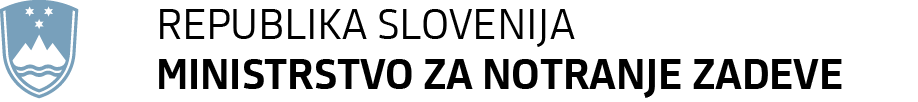 	F: 01 428 47 33 	E: gp.mnz@gov.si	www.mnz.gov.siOdgovor na zahtevo Policijskega sindikata Slovenije in Sindikata policistov Slovenije  za posredovanje obrazložitve v zvezi z izvajanjem III. točke Sporazuma o razreševanju stavkovnih zahtev (Uradni list RS, št. 3/2019)Policijski sindikat Slovenije in Sindikat policistov Slovenije sta na Kabinet predsednika Vlade Republike Slovenije naslovila več vprašanj in zahtev v zvezi z izvajanjem III. točke Sporazuma o razreševanju stavkovnih zahtev (Uradni list RS, št. 3/19). Sindikata sta namreč mnenja, da bi moralo Ministrstvo za notranje zadeve za izplačevanje delovne uspešnosti nameniti 1,25 mio evrov mesečno v bruto znesku in ne v bruto bruto znesku ter da po njihovem mnenju plačilo prispevkov delodajalca v višini 16,10% bruto plače za strokovno tehnične delavce oziroma 24,10% bruto plače za policiste ni bilo predmet sporazuma, čeprav bi to skupne stroške projekta povečalo za cca 3,30 mio evrov letno.Vlada Republike Slovenije v zvezi z vprašanji in zahtevami sindikatov pojasnjuje, da se je v III. točki Sporazuma o razreševanju stavkovnih zahtev (Uradni list RS, št. 3/19 – v nadaljevanju sporazum) zavezala, da bo v roku 30 dni od podpisa tega sporazuma sprejela posebni vladni projekt z naslovom »Varovanje Schengenske meje EU in obvladovanje problematike ilegalnih migracij« na podlagi drugega odstavka 22.d člena Zakona o sistemu plač v javnem sektorju ter da bo Ministrstvu za notranje zadeve, Policiji za izvedbo projekta zagotavljala dodatna sredstva za plačilo delovne uspešnosti iz naslova povečanega obsega dela na podlagi drugega odstavka 22.d člena Zakona o sistemu plač v javnem sektorju v višini 15 mio evrov letno.Svojo zavezo je vlada izpolnila s sklepom št. 57101-1/2019/2 z dne 31. 1. 2019, s katerim je sprejela poseben vladni projekt »Varovanje schengenske meje Evropske unije in obvladovanje problematike ilegalnih migracij«, določila da se ta projekt izvaja do izpolnitve zavez iz II. točke sporazuma ter Ministrstvu za notranje zadeve za izvedbo projekta zagotovila dodatna sredstva v višini 15 milijonov evrov letno oziroma 1,25 milijona evrov mesečno za plačilo delovne uspešnosti iz naslova povečanega obsega dela na podlagi drugega odstavka 22.d člena Zakona o sistemu plač v javnem sektorju.Glede na to, da je bilo s sporazumom povsem določno dogovorjeno, da bo vlada za izvedbo projekta zagotavljala sredstva v višini 15 mio evrov ter glede na to, da pri izplačevanju plač odločitev o plačilu ali neplačilu prispevkov ni arbitrarna, je treba pri izplačevanju delovne uspešnosti iz naslova povečanega obsega dela za delo v posebnem projektu upoštevati vse zakonsko določene obveznosti delojemalcev in delodajalcev za plačilo prispevkov za socialno varnost.Po mnenju vlade zato iz dogovorjenega nedvoumno sledi, da je treba v okviru dogovorjenih sredstev za izvajanje projekta pokriti vse obveznosti, ki nastanejo kot posledica izvajanja projekta in bremenijo javnofinančne odhodke. To pa ne pomeni samo stroškov neto ali bruto plač ampak tudi vse ustrezne obveznosti delodajalca (prispevke). Če bi bil namen 15 mio evrov letno nameniti zgolj pokrivanju bruto plač, bi moralo biti to ustrezno dogovorjeno že s stavkovnim sporazumom tako, kot je to praksa v pogajanjih med socialnimi partnerji. V skladu z ustaljeno prakso so se namreč v pogajanjih finančni učinki vedno dogovarjali in prikazovali v bruto bruto znesku, tudi ko je šlo na primer za poseg v plačno lestvico, za pogajanja o postopnem sproščanju ukrepov na področju stroškov dela in odpravo anomalij pri vrednotenju delovnih mest in nazivov v javnem sektorju (npr. IV. točka Dogovora o ukrepih na področju stroškov dela in drugih ukrepih v javnem sektorju (Uradni list RS, št. 88/16)). Vlada je to svoje stališče v dosedanjih pogajanjih, ki so se jih udeleževali tudi predstavniki obeh policijskih sindikatov, večkrat ponovila in tudi poudarila, da na drugačen pristop ne more pristati.Vlada Republike Slovenije svoje stališče opira tudi na načela, ki veljajo v zvezi s planiranjem oziroma razpolaganjem s proračunskimi sredstvi, in sicer na načelo proračunske popolnosti, ki terja, da so v proračunu prikazani vsi proračunski odhodki v polnem znesku, kar omogoča celovit vpogled države v njeno finančno dejavnost in presojo upravičenosti proračunskih postavk ter na načelo proračunske točnosti (realnosti), ki terja čim manjša odstopanja med planom in realizacijo.Glede na navedeno Vlada Republike Slovenije pojasnjuje, da 15 mio evrov, namenjenih za izvajanje III. točke Sporazuma o razreševanju stavkovnih zahtev, vključuje vse obveznosti, ki bodo zaradi izvajanja projekta bremenile javnofinančne odhodke.Številka: 1010-1/2018/176Številka: 1010-1/2018/176Številka: 1010-1/2018/176Številka: 1010-1/2018/176Številka: 1010-1/2018/176Številka: 1010-1/2018/176Številka: 1010-1/2018/176Številka: 1010-1/2018/176Ljubljana, 27. 3. 2019Ljubljana, 27. 3. 2019Ljubljana, 27. 3. 2019Ljubljana, 27. 3. 2019Ljubljana, 27. 3. 2019Ljubljana, 27. 3. 2019Ljubljana, 27. 3. 2019Ljubljana, 27. 3. 2019EVA EVA EVA EVA EVA EVA EVA EVA GENERALNI SEKRETARIAT VLADE REPUBLIKE SLOVENIJEGp.gs@gov.siGENERALNI SEKRETARIAT VLADE REPUBLIKE SLOVENIJEGp.gs@gov.siGENERALNI SEKRETARIAT VLADE REPUBLIKE SLOVENIJEGp.gs@gov.siGENERALNI SEKRETARIAT VLADE REPUBLIKE SLOVENIJEGp.gs@gov.siGENERALNI SEKRETARIAT VLADE REPUBLIKE SLOVENIJEGp.gs@gov.siGENERALNI SEKRETARIAT VLADE REPUBLIKE SLOVENIJEGp.gs@gov.siGENERALNI SEKRETARIAT VLADE REPUBLIKE SLOVENIJEGp.gs@gov.siGENERALNI SEKRETARIAT VLADE REPUBLIKE SLOVENIJEGp.gs@gov.siZADEVA: Odgovor Vlade Republike Slovenije na zahtevo policijskih sindikatov za posredovanje odgovora glede izvajanja III. točke Sporazuma o razreševanju stavkovnih zahtev – predlog za obravnavoZADEVA: Odgovor Vlade Republike Slovenije na zahtevo policijskih sindikatov za posredovanje odgovora glede izvajanja III. točke Sporazuma o razreševanju stavkovnih zahtev – predlog za obravnavoZADEVA: Odgovor Vlade Republike Slovenije na zahtevo policijskih sindikatov za posredovanje odgovora glede izvajanja III. točke Sporazuma o razreševanju stavkovnih zahtev – predlog za obravnavoZADEVA: Odgovor Vlade Republike Slovenije na zahtevo policijskih sindikatov za posredovanje odgovora glede izvajanja III. točke Sporazuma o razreševanju stavkovnih zahtev – predlog za obravnavoZADEVA: Odgovor Vlade Republike Slovenije na zahtevo policijskih sindikatov za posredovanje odgovora glede izvajanja III. točke Sporazuma o razreševanju stavkovnih zahtev – predlog za obravnavoZADEVA: Odgovor Vlade Republike Slovenije na zahtevo policijskih sindikatov za posredovanje odgovora glede izvajanja III. točke Sporazuma o razreševanju stavkovnih zahtev – predlog za obravnavoZADEVA: Odgovor Vlade Republike Slovenije na zahtevo policijskih sindikatov za posredovanje odgovora glede izvajanja III. točke Sporazuma o razreševanju stavkovnih zahtev – predlog za obravnavoZADEVA: Odgovor Vlade Republike Slovenije na zahtevo policijskih sindikatov za posredovanje odgovora glede izvajanja III. točke Sporazuma o razreševanju stavkovnih zahtev – predlog za obravnavoZADEVA: Odgovor Vlade Republike Slovenije na zahtevo policijskih sindikatov za posredovanje odgovora glede izvajanja III. točke Sporazuma o razreševanju stavkovnih zahtev – predlog za obravnavoZADEVA: Odgovor Vlade Republike Slovenije na zahtevo policijskih sindikatov za posredovanje odgovora glede izvajanja III. točke Sporazuma o razreševanju stavkovnih zahtev – predlog za obravnavoZADEVA: Odgovor Vlade Republike Slovenije na zahtevo policijskih sindikatov za posredovanje odgovora glede izvajanja III. točke Sporazuma o razreševanju stavkovnih zahtev – predlog za obravnavoZADEVA: Odgovor Vlade Republike Slovenije na zahtevo policijskih sindikatov za posredovanje odgovora glede izvajanja III. točke Sporazuma o razreševanju stavkovnih zahtev – predlog za obravnavoZADEVA: Odgovor Vlade Republike Slovenije na zahtevo policijskih sindikatov za posredovanje odgovora glede izvajanja III. točke Sporazuma o razreševanju stavkovnih zahtev – predlog za obravnavoZADEVA: Odgovor Vlade Republike Slovenije na zahtevo policijskih sindikatov za posredovanje odgovora glede izvajanja III. točke Sporazuma o razreševanju stavkovnih zahtev – predlog za obravnavoZADEVA: Odgovor Vlade Republike Slovenije na zahtevo policijskih sindikatov za posredovanje odgovora glede izvajanja III. točke Sporazuma o razreševanju stavkovnih zahtev – predlog za obravnavoZADEVA: Odgovor Vlade Republike Slovenije na zahtevo policijskih sindikatov za posredovanje odgovora glede izvajanja III. točke Sporazuma o razreševanju stavkovnih zahtev – predlog za obravnavo1. Predlog sklepov vlade:1. Predlog sklepov vlade:1. Predlog sklepov vlade:1. Predlog sklepov vlade:1. Predlog sklepov vlade:1. Predlog sklepov vlade:1. Predlog sklepov vlade:1. Predlog sklepov vlade:1. Predlog sklepov vlade:1. Predlog sklepov vlade:1. Predlog sklepov vlade:1. Predlog sklepov vlade:1. Predlog sklepov vlade:1. Predlog sklepov vlade:1. Predlog sklepov vlade:1. Predlog sklepov vlade:Na podlagi šestega odstavka 21. člena Zakona o Vladi Republike Slovenije (Uradni list RS, št. 24/05 – uradno prečiščeno besedilo, 109/08, 55/09, 38/10 – ZUKN, 8/12, 21/13, 47/13 – ZDU-1G, 65/14 in 55/17) je Vlada Republike Slovenije na ……seji dne …... sprejela naslednji sklep: Vlada Republike Slovenije je sprejela odgovor na zahtevo Policijskega sindikata Slovenije in Sindikata policistov Slovenije za posredovanje odgovora glede izvajanja III. točke Sporazuma o razreševanju stavkovnih zahtev.Stojan Tramtegeneralni sekretarPrejmejoSindikat policistov SlovenijePolicijski sindikat SlovenijeNa podlagi šestega odstavka 21. člena Zakona o Vladi Republike Slovenije (Uradni list RS, št. 24/05 – uradno prečiščeno besedilo, 109/08, 55/09, 38/10 – ZUKN, 8/12, 21/13, 47/13 – ZDU-1G, 65/14 in 55/17) je Vlada Republike Slovenije na ……seji dne …... sprejela naslednji sklep: Vlada Republike Slovenije je sprejela odgovor na zahtevo Policijskega sindikata Slovenije in Sindikata policistov Slovenije za posredovanje odgovora glede izvajanja III. točke Sporazuma o razreševanju stavkovnih zahtev.Stojan Tramtegeneralni sekretarPrejmejoSindikat policistov SlovenijePolicijski sindikat SlovenijeNa podlagi šestega odstavka 21. člena Zakona o Vladi Republike Slovenije (Uradni list RS, št. 24/05 – uradno prečiščeno besedilo, 109/08, 55/09, 38/10 – ZUKN, 8/12, 21/13, 47/13 – ZDU-1G, 65/14 in 55/17) je Vlada Republike Slovenije na ……seji dne …... sprejela naslednji sklep: Vlada Republike Slovenije je sprejela odgovor na zahtevo Policijskega sindikata Slovenije in Sindikata policistov Slovenije za posredovanje odgovora glede izvajanja III. točke Sporazuma o razreševanju stavkovnih zahtev.Stojan Tramtegeneralni sekretarPrejmejoSindikat policistov SlovenijePolicijski sindikat SlovenijeNa podlagi šestega odstavka 21. člena Zakona o Vladi Republike Slovenije (Uradni list RS, št. 24/05 – uradno prečiščeno besedilo, 109/08, 55/09, 38/10 – ZUKN, 8/12, 21/13, 47/13 – ZDU-1G, 65/14 in 55/17) je Vlada Republike Slovenije na ……seji dne …... sprejela naslednji sklep: Vlada Republike Slovenije je sprejela odgovor na zahtevo Policijskega sindikata Slovenije in Sindikata policistov Slovenije za posredovanje odgovora glede izvajanja III. točke Sporazuma o razreševanju stavkovnih zahtev.Stojan Tramtegeneralni sekretarPrejmejoSindikat policistov SlovenijePolicijski sindikat SlovenijeNa podlagi šestega odstavka 21. člena Zakona o Vladi Republike Slovenije (Uradni list RS, št. 24/05 – uradno prečiščeno besedilo, 109/08, 55/09, 38/10 – ZUKN, 8/12, 21/13, 47/13 – ZDU-1G, 65/14 in 55/17) je Vlada Republike Slovenije na ……seji dne …... sprejela naslednji sklep: Vlada Republike Slovenije je sprejela odgovor na zahtevo Policijskega sindikata Slovenije in Sindikata policistov Slovenije za posredovanje odgovora glede izvajanja III. točke Sporazuma o razreševanju stavkovnih zahtev.Stojan Tramtegeneralni sekretarPrejmejoSindikat policistov SlovenijePolicijski sindikat SlovenijeNa podlagi šestega odstavka 21. člena Zakona o Vladi Republike Slovenije (Uradni list RS, št. 24/05 – uradno prečiščeno besedilo, 109/08, 55/09, 38/10 – ZUKN, 8/12, 21/13, 47/13 – ZDU-1G, 65/14 in 55/17) je Vlada Republike Slovenije na ……seji dne …... sprejela naslednji sklep: Vlada Republike Slovenije je sprejela odgovor na zahtevo Policijskega sindikata Slovenije in Sindikata policistov Slovenije za posredovanje odgovora glede izvajanja III. točke Sporazuma o razreševanju stavkovnih zahtev.Stojan Tramtegeneralni sekretarPrejmejoSindikat policistov SlovenijePolicijski sindikat SlovenijeNa podlagi šestega odstavka 21. člena Zakona o Vladi Republike Slovenije (Uradni list RS, št. 24/05 – uradno prečiščeno besedilo, 109/08, 55/09, 38/10 – ZUKN, 8/12, 21/13, 47/13 – ZDU-1G, 65/14 in 55/17) je Vlada Republike Slovenije na ……seji dne …... sprejela naslednji sklep: Vlada Republike Slovenije je sprejela odgovor na zahtevo Policijskega sindikata Slovenije in Sindikata policistov Slovenije za posredovanje odgovora glede izvajanja III. točke Sporazuma o razreševanju stavkovnih zahtev.Stojan Tramtegeneralni sekretarPrejmejoSindikat policistov SlovenijePolicijski sindikat SlovenijeNa podlagi šestega odstavka 21. člena Zakona o Vladi Republike Slovenije (Uradni list RS, št. 24/05 – uradno prečiščeno besedilo, 109/08, 55/09, 38/10 – ZUKN, 8/12, 21/13, 47/13 – ZDU-1G, 65/14 in 55/17) je Vlada Republike Slovenije na ……seji dne …... sprejela naslednji sklep: Vlada Republike Slovenije je sprejela odgovor na zahtevo Policijskega sindikata Slovenije in Sindikata policistov Slovenije za posredovanje odgovora glede izvajanja III. točke Sporazuma o razreševanju stavkovnih zahtev.Stojan Tramtegeneralni sekretarPrejmejoSindikat policistov SlovenijePolicijski sindikat SlovenijeNa podlagi šestega odstavka 21. člena Zakona o Vladi Republike Slovenije (Uradni list RS, št. 24/05 – uradno prečiščeno besedilo, 109/08, 55/09, 38/10 – ZUKN, 8/12, 21/13, 47/13 – ZDU-1G, 65/14 in 55/17) je Vlada Republike Slovenije na ……seji dne …... sprejela naslednji sklep: Vlada Republike Slovenije je sprejela odgovor na zahtevo Policijskega sindikata Slovenije in Sindikata policistov Slovenije za posredovanje odgovora glede izvajanja III. točke Sporazuma o razreševanju stavkovnih zahtev.Stojan Tramtegeneralni sekretarPrejmejoSindikat policistov SlovenijePolicijski sindikat SlovenijeNa podlagi šestega odstavka 21. člena Zakona o Vladi Republike Slovenije (Uradni list RS, št. 24/05 – uradno prečiščeno besedilo, 109/08, 55/09, 38/10 – ZUKN, 8/12, 21/13, 47/13 – ZDU-1G, 65/14 in 55/17) je Vlada Republike Slovenije na ……seji dne …... sprejela naslednji sklep: Vlada Republike Slovenije je sprejela odgovor na zahtevo Policijskega sindikata Slovenije in Sindikata policistov Slovenije za posredovanje odgovora glede izvajanja III. točke Sporazuma o razreševanju stavkovnih zahtev.Stojan Tramtegeneralni sekretarPrejmejoSindikat policistov SlovenijePolicijski sindikat SlovenijeNa podlagi šestega odstavka 21. člena Zakona o Vladi Republike Slovenije (Uradni list RS, št. 24/05 – uradno prečiščeno besedilo, 109/08, 55/09, 38/10 – ZUKN, 8/12, 21/13, 47/13 – ZDU-1G, 65/14 in 55/17) je Vlada Republike Slovenije na ……seji dne …... sprejela naslednji sklep: Vlada Republike Slovenije je sprejela odgovor na zahtevo Policijskega sindikata Slovenije in Sindikata policistov Slovenije za posredovanje odgovora glede izvajanja III. točke Sporazuma o razreševanju stavkovnih zahtev.Stojan Tramtegeneralni sekretarPrejmejoSindikat policistov SlovenijePolicijski sindikat SlovenijeNa podlagi šestega odstavka 21. člena Zakona o Vladi Republike Slovenije (Uradni list RS, št. 24/05 – uradno prečiščeno besedilo, 109/08, 55/09, 38/10 – ZUKN, 8/12, 21/13, 47/13 – ZDU-1G, 65/14 in 55/17) je Vlada Republike Slovenije na ……seji dne …... sprejela naslednji sklep: Vlada Republike Slovenije je sprejela odgovor na zahtevo Policijskega sindikata Slovenije in Sindikata policistov Slovenije za posredovanje odgovora glede izvajanja III. točke Sporazuma o razreševanju stavkovnih zahtev.Stojan Tramtegeneralni sekretarPrejmejoSindikat policistov SlovenijePolicijski sindikat SlovenijeNa podlagi šestega odstavka 21. člena Zakona o Vladi Republike Slovenije (Uradni list RS, št. 24/05 – uradno prečiščeno besedilo, 109/08, 55/09, 38/10 – ZUKN, 8/12, 21/13, 47/13 – ZDU-1G, 65/14 in 55/17) je Vlada Republike Slovenije na ……seji dne …... sprejela naslednji sklep: Vlada Republike Slovenije je sprejela odgovor na zahtevo Policijskega sindikata Slovenije in Sindikata policistov Slovenije za posredovanje odgovora glede izvajanja III. točke Sporazuma o razreševanju stavkovnih zahtev.Stojan Tramtegeneralni sekretarPrejmejoSindikat policistov SlovenijePolicijski sindikat SlovenijeNa podlagi šestega odstavka 21. člena Zakona o Vladi Republike Slovenije (Uradni list RS, št. 24/05 – uradno prečiščeno besedilo, 109/08, 55/09, 38/10 – ZUKN, 8/12, 21/13, 47/13 – ZDU-1G, 65/14 in 55/17) je Vlada Republike Slovenije na ……seji dne …... sprejela naslednji sklep: Vlada Republike Slovenije je sprejela odgovor na zahtevo Policijskega sindikata Slovenije in Sindikata policistov Slovenije za posredovanje odgovora glede izvajanja III. točke Sporazuma o razreševanju stavkovnih zahtev.Stojan Tramtegeneralni sekretarPrejmejoSindikat policistov SlovenijePolicijski sindikat SlovenijeNa podlagi šestega odstavka 21. člena Zakona o Vladi Republike Slovenije (Uradni list RS, št. 24/05 – uradno prečiščeno besedilo, 109/08, 55/09, 38/10 – ZUKN, 8/12, 21/13, 47/13 – ZDU-1G, 65/14 in 55/17) je Vlada Republike Slovenije na ……seji dne …... sprejela naslednji sklep: Vlada Republike Slovenije je sprejela odgovor na zahtevo Policijskega sindikata Slovenije in Sindikata policistov Slovenije za posredovanje odgovora glede izvajanja III. točke Sporazuma o razreševanju stavkovnih zahtev.Stojan Tramtegeneralni sekretarPrejmejoSindikat policistov SlovenijePolicijski sindikat SlovenijeNa podlagi šestega odstavka 21. člena Zakona o Vladi Republike Slovenije (Uradni list RS, št. 24/05 – uradno prečiščeno besedilo, 109/08, 55/09, 38/10 – ZUKN, 8/12, 21/13, 47/13 – ZDU-1G, 65/14 in 55/17) je Vlada Republike Slovenije na ……seji dne …... sprejela naslednji sklep: Vlada Republike Slovenije je sprejela odgovor na zahtevo Policijskega sindikata Slovenije in Sindikata policistov Slovenije za posredovanje odgovora glede izvajanja III. točke Sporazuma o razreševanju stavkovnih zahtev.Stojan Tramtegeneralni sekretarPrejmejoSindikat policistov SlovenijePolicijski sindikat Slovenije2. Predlog za obravnavo predloga zakona po nujnem ali skrajšanem postopku v državnem zboru z obrazložitvijo razlogov:2. Predlog za obravnavo predloga zakona po nujnem ali skrajšanem postopku v državnem zboru z obrazložitvijo razlogov:2. Predlog za obravnavo predloga zakona po nujnem ali skrajšanem postopku v državnem zboru z obrazložitvijo razlogov:2. Predlog za obravnavo predloga zakona po nujnem ali skrajšanem postopku v državnem zboru z obrazložitvijo razlogov:2. Predlog za obravnavo predloga zakona po nujnem ali skrajšanem postopku v državnem zboru z obrazložitvijo razlogov:2. Predlog za obravnavo predloga zakona po nujnem ali skrajšanem postopku v državnem zboru z obrazložitvijo razlogov:2. Predlog za obravnavo predloga zakona po nujnem ali skrajšanem postopku v državnem zboru z obrazložitvijo razlogov:2. Predlog za obravnavo predloga zakona po nujnem ali skrajšanem postopku v državnem zboru z obrazložitvijo razlogov:2. Predlog za obravnavo predloga zakona po nujnem ali skrajšanem postopku v državnem zboru z obrazložitvijo razlogov:2. Predlog za obravnavo predloga zakona po nujnem ali skrajšanem postopku v državnem zboru z obrazložitvijo razlogov:2. Predlog za obravnavo predloga zakona po nujnem ali skrajšanem postopku v državnem zboru z obrazložitvijo razlogov:2. Predlog za obravnavo predloga zakona po nujnem ali skrajšanem postopku v državnem zboru z obrazložitvijo razlogov:2. Predlog za obravnavo predloga zakona po nujnem ali skrajšanem postopku v državnem zboru z obrazložitvijo razlogov:2. Predlog za obravnavo predloga zakona po nujnem ali skrajšanem postopku v državnem zboru z obrazložitvijo razlogov:2. Predlog za obravnavo predloga zakona po nujnem ali skrajšanem postopku v državnem zboru z obrazložitvijo razlogov:2. Predlog za obravnavo predloga zakona po nujnem ali skrajšanem postopku v državnem zboru z obrazložitvijo razlogov:3.a Osebe, odgovorne za strokovno pripravo in usklajenost gradiva:3.a Osebe, odgovorne za strokovno pripravo in usklajenost gradiva:3.a Osebe, odgovorne za strokovno pripravo in usklajenost gradiva:3.a Osebe, odgovorne za strokovno pripravo in usklajenost gradiva:3.a Osebe, odgovorne za strokovno pripravo in usklajenost gradiva:3.a Osebe, odgovorne za strokovno pripravo in usklajenost gradiva:3.a Osebe, odgovorne za strokovno pripravo in usklajenost gradiva:3.a Osebe, odgovorne za strokovno pripravo in usklajenost gradiva:3.a Osebe, odgovorne za strokovno pripravo in usklajenost gradiva:3.a Osebe, odgovorne za strokovno pripravo in usklajenost gradiva:3.a Osebe, odgovorne za strokovno pripravo in usklajenost gradiva:3.a Osebe, odgovorne za strokovno pripravo in usklajenost gradiva:3.a Osebe, odgovorne za strokovno pripravo in usklajenost gradiva:3.a Osebe, odgovorne za strokovno pripravo in usklajenost gradiva:3.a Osebe, odgovorne za strokovno pripravo in usklajenost gradiva:3.a Osebe, odgovorne za strokovno pripravo in usklajenost gradiva:mag. Melita Šinkovec, državna sekretarkaRobert Kos, direktor Urada za organizacijo in kadremag. Melita Šinkovec, državna sekretarkaRobert Kos, direktor Urada za organizacijo in kadremag. Melita Šinkovec, državna sekretarkaRobert Kos, direktor Urada za organizacijo in kadremag. Melita Šinkovec, državna sekretarkaRobert Kos, direktor Urada za organizacijo in kadremag. Melita Šinkovec, državna sekretarkaRobert Kos, direktor Urada za organizacijo in kadremag. Melita Šinkovec, državna sekretarkaRobert Kos, direktor Urada za organizacijo in kadremag. Melita Šinkovec, državna sekretarkaRobert Kos, direktor Urada za organizacijo in kadremag. Melita Šinkovec, državna sekretarkaRobert Kos, direktor Urada za organizacijo in kadremag. Melita Šinkovec, državna sekretarkaRobert Kos, direktor Urada za organizacijo in kadremag. Melita Šinkovec, državna sekretarkaRobert Kos, direktor Urada za organizacijo in kadremag. Melita Šinkovec, državna sekretarkaRobert Kos, direktor Urada za organizacijo in kadremag. Melita Šinkovec, državna sekretarkaRobert Kos, direktor Urada za organizacijo in kadremag. Melita Šinkovec, državna sekretarkaRobert Kos, direktor Urada za organizacijo in kadremag. Melita Šinkovec, državna sekretarkaRobert Kos, direktor Urada za organizacijo in kadremag. Melita Šinkovec, državna sekretarkaRobert Kos, direktor Urada za organizacijo in kadremag. Melita Šinkovec, državna sekretarkaRobert Kos, direktor Urada za organizacijo in kadre3.b Zunanji strokovnjaki, ki so sodelovali pri pripravi dela ali celotnega gradiva:3.b Zunanji strokovnjaki, ki so sodelovali pri pripravi dela ali celotnega gradiva:3.b Zunanji strokovnjaki, ki so sodelovali pri pripravi dela ali celotnega gradiva:3.b Zunanji strokovnjaki, ki so sodelovali pri pripravi dela ali celotnega gradiva:3.b Zunanji strokovnjaki, ki so sodelovali pri pripravi dela ali celotnega gradiva:3.b Zunanji strokovnjaki, ki so sodelovali pri pripravi dela ali celotnega gradiva:3.b Zunanji strokovnjaki, ki so sodelovali pri pripravi dela ali celotnega gradiva:3.b Zunanji strokovnjaki, ki so sodelovali pri pripravi dela ali celotnega gradiva:3.b Zunanji strokovnjaki, ki so sodelovali pri pripravi dela ali celotnega gradiva:3.b Zunanji strokovnjaki, ki so sodelovali pri pripravi dela ali celotnega gradiva:3.b Zunanji strokovnjaki, ki so sodelovali pri pripravi dela ali celotnega gradiva:3.b Zunanji strokovnjaki, ki so sodelovali pri pripravi dela ali celotnega gradiva:3.b Zunanji strokovnjaki, ki so sodelovali pri pripravi dela ali celotnega gradiva:3.b Zunanji strokovnjaki, ki so sodelovali pri pripravi dela ali celotnega gradiva:3.b Zunanji strokovnjaki, ki so sodelovali pri pripravi dela ali celotnega gradiva:3.b Zunanji strokovnjaki, ki so sodelovali pri pripravi dela ali celotnega gradiva:4. Predstavniki vlade, ki bodo sodelovali pri delu državnega zbora:4. Predstavniki vlade, ki bodo sodelovali pri delu državnega zbora:4. Predstavniki vlade, ki bodo sodelovali pri delu državnega zbora:4. Predstavniki vlade, ki bodo sodelovali pri delu državnega zbora:4. Predstavniki vlade, ki bodo sodelovali pri delu državnega zbora:4. Predstavniki vlade, ki bodo sodelovali pri delu državnega zbora:4. Predstavniki vlade, ki bodo sodelovali pri delu državnega zbora:4. Predstavniki vlade, ki bodo sodelovali pri delu državnega zbora:4. Predstavniki vlade, ki bodo sodelovali pri delu državnega zbora:4. Predstavniki vlade, ki bodo sodelovali pri delu državnega zbora:4. Predstavniki vlade, ki bodo sodelovali pri delu državnega zbora:4. Predstavniki vlade, ki bodo sodelovali pri delu državnega zbora:4. Predstavniki vlade, ki bodo sodelovali pri delu državnega zbora:4. Predstavniki vlade, ki bodo sodelovali pri delu državnega zbora:4. Predstavniki vlade, ki bodo sodelovali pri delu državnega zbora:4. Predstavniki vlade, ki bodo sodelovali pri delu državnega zbora:5. Kratek povzetek gradiva:5. Kratek povzetek gradiva:5. Kratek povzetek gradiva:5. Kratek povzetek gradiva:5. Kratek povzetek gradiva:5. Kratek povzetek gradiva:5. Kratek povzetek gradiva:5. Kratek povzetek gradiva:5. Kratek povzetek gradiva:5. Kratek povzetek gradiva:5. Kratek povzetek gradiva:5. Kratek povzetek gradiva:5. Kratek povzetek gradiva:5. Kratek povzetek gradiva:5. Kratek povzetek gradiva:5. Kratek povzetek gradiva:Vlada Republike Slovenije (v nadaljevanju vlada) se je v III. točki Sporazuma o razreševanju stavkovnih zahtev (Uradni list RS, št. 3/19 – v nadaljevanju sporazum) zavezala, da bo v roku 30 dni od podpisa tega sporazuma sprejela posebni vladni projekt z naslovom »Varovanje Schengenske meje EU in obvladovanje problematike ilegalnih migracij« na podlagi drugega odstavka 22.d člena Zakona o sistemu plač v javnem sektorju ter, da bo Ministrstvu za notranje zadeve, Policiji za izvedbo projekta zagotavljala dodatna sredstva za plačilo delovne uspešnosti iz naslova povečanega obsega dela na podlagi drugega odstavka 22.d člena Zakona o sistemu plač v javnem sektorju, v višini 15 mio evrov letno.V skladu s sporazumom je Ministrstvo za notranje zadeve pripravilo vladno gradivo, na podlagi katerega je vlada s sklepom št. 57101-1/2019/2 z dne 31. 1. 2019 sprejela poseben vladni projekt »Varovanje schengenske meje Evropske unije in obvladovanje problematike ilegalnih migracij«, kot je določen v prilogi tega sklepa in Ministrstvu za notranje zadeve za izvedbo projekta zagotovila dodatna sredstva v višini 15 milijonov evrov letno oziroma 1,25 milijona evrov mesečno za plačilo delovne uspešnosti iz naslova povečanega obsega dela na podlagi drugega odstavka 
22.d člena Zakona o sistemu plač v javnem sektorju.Na podlagi sklepa je Ministrstvo za notranje zadeve pričelo z izvajanjem projekta, pri čemer je v skladu s sklepom vlade za izplačevanje delovne uspešnosti namenilo skupno (bruto bruto) 1,25 mio evrov mesečno oziroma skupno (bruto bruto) 15 mio evrov letno. Policijska sindikata temu nasprotujeta, saj sta mnenja, da bi moralo Ministrstvo za notranje zadeve za izplačevanje delovne uspešnosti nameniti 1,25 mio evrov v bruto znesku ter da po njihovem mnenju plačilo prispevkov delodajalca v višini 16,10% bruto plače za strokovno tehnične delavce oziroma 24,10% bruto plače za policiste ni bilo predmet sporazuma.V praksi bi to pomenilo, da bi Republika Slovenija za izvajanje projekta skupno porabila cca 18,3 mio evrov letno, namesto dogovorjenih 15 mio evrov letno. Prispevki delodajalca sicer vključujejo prispevke delodajalca za: - pokojninsko in invalidsko zavarovanje;- obvezno dodatno pokojninsko zavarovanje (samo za policiste);- zdravstvo;- zaposlovanje;- poškodbe;- starševsko varstvo.Ministrstvo za notranje zadeve je v zvezi s problematiko pridobilo mnenja Ministrstva za javno upravo, Ministrstva za finance ter Državnega odvetništva, ki so vsi mnenja, da je bila s sporazumom dogovorjena skupna vrednost projekta »Varovanje Schengenske meje EU in obvladovanje problematike ilegalnih migracij«, v okviru katere je treba plačati vse stroške v zvezi z izvajanjem projekta, torej vključno s prispevki delodajalca tako, kot je to običajna praksa pri socialnih sporazumih, pri katerih je vrednost sporazuma določena v točno določenem znesku.Mnenja so bila na več sestankih predstavljena sindikatoma, ki pa obrazložitev ne sprejmeta in v zvezi s tem zahtevata odgovor vlade.Glede na navedeno je Ministrstvo za notranje zadeve pripravilo predlog odgovora vlade, v katerem so povzeta mnenja pristojnih ministrstev in Državnega odvetništva.Vlada Republike Slovenije (v nadaljevanju vlada) se je v III. točki Sporazuma o razreševanju stavkovnih zahtev (Uradni list RS, št. 3/19 – v nadaljevanju sporazum) zavezala, da bo v roku 30 dni od podpisa tega sporazuma sprejela posebni vladni projekt z naslovom »Varovanje Schengenske meje EU in obvladovanje problematike ilegalnih migracij« na podlagi drugega odstavka 22.d člena Zakona o sistemu plač v javnem sektorju ter, da bo Ministrstvu za notranje zadeve, Policiji za izvedbo projekta zagotavljala dodatna sredstva za plačilo delovne uspešnosti iz naslova povečanega obsega dela na podlagi drugega odstavka 22.d člena Zakona o sistemu plač v javnem sektorju, v višini 15 mio evrov letno.V skladu s sporazumom je Ministrstvo za notranje zadeve pripravilo vladno gradivo, na podlagi katerega je vlada s sklepom št. 57101-1/2019/2 z dne 31. 1. 2019 sprejela poseben vladni projekt »Varovanje schengenske meje Evropske unije in obvladovanje problematike ilegalnih migracij«, kot je določen v prilogi tega sklepa in Ministrstvu za notranje zadeve za izvedbo projekta zagotovila dodatna sredstva v višini 15 milijonov evrov letno oziroma 1,25 milijona evrov mesečno za plačilo delovne uspešnosti iz naslova povečanega obsega dela na podlagi drugega odstavka 
22.d člena Zakona o sistemu plač v javnem sektorju.Na podlagi sklepa je Ministrstvo za notranje zadeve pričelo z izvajanjem projekta, pri čemer je v skladu s sklepom vlade za izplačevanje delovne uspešnosti namenilo skupno (bruto bruto) 1,25 mio evrov mesečno oziroma skupno (bruto bruto) 15 mio evrov letno. Policijska sindikata temu nasprotujeta, saj sta mnenja, da bi moralo Ministrstvo za notranje zadeve za izplačevanje delovne uspešnosti nameniti 1,25 mio evrov v bruto znesku ter da po njihovem mnenju plačilo prispevkov delodajalca v višini 16,10% bruto plače za strokovno tehnične delavce oziroma 24,10% bruto plače za policiste ni bilo predmet sporazuma.V praksi bi to pomenilo, da bi Republika Slovenija za izvajanje projekta skupno porabila cca 18,3 mio evrov letno, namesto dogovorjenih 15 mio evrov letno. Prispevki delodajalca sicer vključujejo prispevke delodajalca za: - pokojninsko in invalidsko zavarovanje;- obvezno dodatno pokojninsko zavarovanje (samo za policiste);- zdravstvo;- zaposlovanje;- poškodbe;- starševsko varstvo.Ministrstvo za notranje zadeve je v zvezi s problematiko pridobilo mnenja Ministrstva za javno upravo, Ministrstva za finance ter Državnega odvetništva, ki so vsi mnenja, da je bila s sporazumom dogovorjena skupna vrednost projekta »Varovanje Schengenske meje EU in obvladovanje problematike ilegalnih migracij«, v okviru katere je treba plačati vse stroške v zvezi z izvajanjem projekta, torej vključno s prispevki delodajalca tako, kot je to običajna praksa pri socialnih sporazumih, pri katerih je vrednost sporazuma določena v točno določenem znesku.Mnenja so bila na več sestankih predstavljena sindikatoma, ki pa obrazložitev ne sprejmeta in v zvezi s tem zahtevata odgovor vlade.Glede na navedeno je Ministrstvo za notranje zadeve pripravilo predlog odgovora vlade, v katerem so povzeta mnenja pristojnih ministrstev in Državnega odvetništva.Vlada Republike Slovenije (v nadaljevanju vlada) se je v III. točki Sporazuma o razreševanju stavkovnih zahtev (Uradni list RS, št. 3/19 – v nadaljevanju sporazum) zavezala, da bo v roku 30 dni od podpisa tega sporazuma sprejela posebni vladni projekt z naslovom »Varovanje Schengenske meje EU in obvladovanje problematike ilegalnih migracij« na podlagi drugega odstavka 22.d člena Zakona o sistemu plač v javnem sektorju ter, da bo Ministrstvu za notranje zadeve, Policiji za izvedbo projekta zagotavljala dodatna sredstva za plačilo delovne uspešnosti iz naslova povečanega obsega dela na podlagi drugega odstavka 22.d člena Zakona o sistemu plač v javnem sektorju, v višini 15 mio evrov letno.V skladu s sporazumom je Ministrstvo za notranje zadeve pripravilo vladno gradivo, na podlagi katerega je vlada s sklepom št. 57101-1/2019/2 z dne 31. 1. 2019 sprejela poseben vladni projekt »Varovanje schengenske meje Evropske unije in obvladovanje problematike ilegalnih migracij«, kot je določen v prilogi tega sklepa in Ministrstvu za notranje zadeve za izvedbo projekta zagotovila dodatna sredstva v višini 15 milijonov evrov letno oziroma 1,25 milijona evrov mesečno za plačilo delovne uspešnosti iz naslova povečanega obsega dela na podlagi drugega odstavka 
22.d člena Zakona o sistemu plač v javnem sektorju.Na podlagi sklepa je Ministrstvo za notranje zadeve pričelo z izvajanjem projekta, pri čemer je v skladu s sklepom vlade za izplačevanje delovne uspešnosti namenilo skupno (bruto bruto) 1,25 mio evrov mesečno oziroma skupno (bruto bruto) 15 mio evrov letno. Policijska sindikata temu nasprotujeta, saj sta mnenja, da bi moralo Ministrstvo za notranje zadeve za izplačevanje delovne uspešnosti nameniti 1,25 mio evrov v bruto znesku ter da po njihovem mnenju plačilo prispevkov delodajalca v višini 16,10% bruto plače za strokovno tehnične delavce oziroma 24,10% bruto plače za policiste ni bilo predmet sporazuma.V praksi bi to pomenilo, da bi Republika Slovenija za izvajanje projekta skupno porabila cca 18,3 mio evrov letno, namesto dogovorjenih 15 mio evrov letno. Prispevki delodajalca sicer vključujejo prispevke delodajalca za: - pokojninsko in invalidsko zavarovanje;- obvezno dodatno pokojninsko zavarovanje (samo za policiste);- zdravstvo;- zaposlovanje;- poškodbe;- starševsko varstvo.Ministrstvo za notranje zadeve je v zvezi s problematiko pridobilo mnenja Ministrstva za javno upravo, Ministrstva za finance ter Državnega odvetništva, ki so vsi mnenja, da je bila s sporazumom dogovorjena skupna vrednost projekta »Varovanje Schengenske meje EU in obvladovanje problematike ilegalnih migracij«, v okviru katere je treba plačati vse stroške v zvezi z izvajanjem projekta, torej vključno s prispevki delodajalca tako, kot je to običajna praksa pri socialnih sporazumih, pri katerih je vrednost sporazuma določena v točno določenem znesku.Mnenja so bila na več sestankih predstavljena sindikatoma, ki pa obrazložitev ne sprejmeta in v zvezi s tem zahtevata odgovor vlade.Glede na navedeno je Ministrstvo za notranje zadeve pripravilo predlog odgovora vlade, v katerem so povzeta mnenja pristojnih ministrstev in Državnega odvetništva.Vlada Republike Slovenije (v nadaljevanju vlada) se je v III. točki Sporazuma o razreševanju stavkovnih zahtev (Uradni list RS, št. 3/19 – v nadaljevanju sporazum) zavezala, da bo v roku 30 dni od podpisa tega sporazuma sprejela posebni vladni projekt z naslovom »Varovanje Schengenske meje EU in obvladovanje problematike ilegalnih migracij« na podlagi drugega odstavka 22.d člena Zakona o sistemu plač v javnem sektorju ter, da bo Ministrstvu za notranje zadeve, Policiji za izvedbo projekta zagotavljala dodatna sredstva za plačilo delovne uspešnosti iz naslova povečanega obsega dela na podlagi drugega odstavka 22.d člena Zakona o sistemu plač v javnem sektorju, v višini 15 mio evrov letno.V skladu s sporazumom je Ministrstvo za notranje zadeve pripravilo vladno gradivo, na podlagi katerega je vlada s sklepom št. 57101-1/2019/2 z dne 31. 1. 2019 sprejela poseben vladni projekt »Varovanje schengenske meje Evropske unije in obvladovanje problematike ilegalnih migracij«, kot je določen v prilogi tega sklepa in Ministrstvu za notranje zadeve za izvedbo projekta zagotovila dodatna sredstva v višini 15 milijonov evrov letno oziroma 1,25 milijona evrov mesečno za plačilo delovne uspešnosti iz naslova povečanega obsega dela na podlagi drugega odstavka 
22.d člena Zakona o sistemu plač v javnem sektorju.Na podlagi sklepa je Ministrstvo za notranje zadeve pričelo z izvajanjem projekta, pri čemer je v skladu s sklepom vlade za izplačevanje delovne uspešnosti namenilo skupno (bruto bruto) 1,25 mio evrov mesečno oziroma skupno (bruto bruto) 15 mio evrov letno. Policijska sindikata temu nasprotujeta, saj sta mnenja, da bi moralo Ministrstvo za notranje zadeve za izplačevanje delovne uspešnosti nameniti 1,25 mio evrov v bruto znesku ter da po njihovem mnenju plačilo prispevkov delodajalca v višini 16,10% bruto plače za strokovno tehnične delavce oziroma 24,10% bruto plače za policiste ni bilo predmet sporazuma.V praksi bi to pomenilo, da bi Republika Slovenija za izvajanje projekta skupno porabila cca 18,3 mio evrov letno, namesto dogovorjenih 15 mio evrov letno. Prispevki delodajalca sicer vključujejo prispevke delodajalca za: - pokojninsko in invalidsko zavarovanje;- obvezno dodatno pokojninsko zavarovanje (samo za policiste);- zdravstvo;- zaposlovanje;- poškodbe;- starševsko varstvo.Ministrstvo za notranje zadeve je v zvezi s problematiko pridobilo mnenja Ministrstva za javno upravo, Ministrstva za finance ter Državnega odvetništva, ki so vsi mnenja, da je bila s sporazumom dogovorjena skupna vrednost projekta »Varovanje Schengenske meje EU in obvladovanje problematike ilegalnih migracij«, v okviru katere je treba plačati vse stroške v zvezi z izvajanjem projekta, torej vključno s prispevki delodajalca tako, kot je to običajna praksa pri socialnih sporazumih, pri katerih je vrednost sporazuma določena v točno določenem znesku.Mnenja so bila na več sestankih predstavljena sindikatoma, ki pa obrazložitev ne sprejmeta in v zvezi s tem zahtevata odgovor vlade.Glede na navedeno je Ministrstvo za notranje zadeve pripravilo predlog odgovora vlade, v katerem so povzeta mnenja pristojnih ministrstev in Državnega odvetništva.Vlada Republike Slovenije (v nadaljevanju vlada) se je v III. točki Sporazuma o razreševanju stavkovnih zahtev (Uradni list RS, št. 3/19 – v nadaljevanju sporazum) zavezala, da bo v roku 30 dni od podpisa tega sporazuma sprejela posebni vladni projekt z naslovom »Varovanje Schengenske meje EU in obvladovanje problematike ilegalnih migracij« na podlagi drugega odstavka 22.d člena Zakona o sistemu plač v javnem sektorju ter, da bo Ministrstvu za notranje zadeve, Policiji za izvedbo projekta zagotavljala dodatna sredstva za plačilo delovne uspešnosti iz naslova povečanega obsega dela na podlagi drugega odstavka 22.d člena Zakona o sistemu plač v javnem sektorju, v višini 15 mio evrov letno.V skladu s sporazumom je Ministrstvo za notranje zadeve pripravilo vladno gradivo, na podlagi katerega je vlada s sklepom št. 57101-1/2019/2 z dne 31. 1. 2019 sprejela poseben vladni projekt »Varovanje schengenske meje Evropske unije in obvladovanje problematike ilegalnih migracij«, kot je določen v prilogi tega sklepa in Ministrstvu za notranje zadeve za izvedbo projekta zagotovila dodatna sredstva v višini 15 milijonov evrov letno oziroma 1,25 milijona evrov mesečno za plačilo delovne uspešnosti iz naslova povečanega obsega dela na podlagi drugega odstavka 
22.d člena Zakona o sistemu plač v javnem sektorju.Na podlagi sklepa je Ministrstvo za notranje zadeve pričelo z izvajanjem projekta, pri čemer je v skladu s sklepom vlade za izplačevanje delovne uspešnosti namenilo skupno (bruto bruto) 1,25 mio evrov mesečno oziroma skupno (bruto bruto) 15 mio evrov letno. Policijska sindikata temu nasprotujeta, saj sta mnenja, da bi moralo Ministrstvo za notranje zadeve za izplačevanje delovne uspešnosti nameniti 1,25 mio evrov v bruto znesku ter da po njihovem mnenju plačilo prispevkov delodajalca v višini 16,10% bruto plače za strokovno tehnične delavce oziroma 24,10% bruto plače za policiste ni bilo predmet sporazuma.V praksi bi to pomenilo, da bi Republika Slovenija za izvajanje projekta skupno porabila cca 18,3 mio evrov letno, namesto dogovorjenih 15 mio evrov letno. Prispevki delodajalca sicer vključujejo prispevke delodajalca za: - pokojninsko in invalidsko zavarovanje;- obvezno dodatno pokojninsko zavarovanje (samo za policiste);- zdravstvo;- zaposlovanje;- poškodbe;- starševsko varstvo.Ministrstvo za notranje zadeve je v zvezi s problematiko pridobilo mnenja Ministrstva za javno upravo, Ministrstva za finance ter Državnega odvetništva, ki so vsi mnenja, da je bila s sporazumom dogovorjena skupna vrednost projekta »Varovanje Schengenske meje EU in obvladovanje problematike ilegalnih migracij«, v okviru katere je treba plačati vse stroške v zvezi z izvajanjem projekta, torej vključno s prispevki delodajalca tako, kot je to običajna praksa pri socialnih sporazumih, pri katerih je vrednost sporazuma določena v točno določenem znesku.Mnenja so bila na več sestankih predstavljena sindikatoma, ki pa obrazložitev ne sprejmeta in v zvezi s tem zahtevata odgovor vlade.Glede na navedeno je Ministrstvo za notranje zadeve pripravilo predlog odgovora vlade, v katerem so povzeta mnenja pristojnih ministrstev in Državnega odvetništva.Vlada Republike Slovenije (v nadaljevanju vlada) se je v III. točki Sporazuma o razreševanju stavkovnih zahtev (Uradni list RS, št. 3/19 – v nadaljevanju sporazum) zavezala, da bo v roku 30 dni od podpisa tega sporazuma sprejela posebni vladni projekt z naslovom »Varovanje Schengenske meje EU in obvladovanje problematike ilegalnih migracij« na podlagi drugega odstavka 22.d člena Zakona o sistemu plač v javnem sektorju ter, da bo Ministrstvu za notranje zadeve, Policiji za izvedbo projekta zagotavljala dodatna sredstva za plačilo delovne uspešnosti iz naslova povečanega obsega dela na podlagi drugega odstavka 22.d člena Zakona o sistemu plač v javnem sektorju, v višini 15 mio evrov letno.V skladu s sporazumom je Ministrstvo za notranje zadeve pripravilo vladno gradivo, na podlagi katerega je vlada s sklepom št. 57101-1/2019/2 z dne 31. 1. 2019 sprejela poseben vladni projekt »Varovanje schengenske meje Evropske unije in obvladovanje problematike ilegalnih migracij«, kot je določen v prilogi tega sklepa in Ministrstvu za notranje zadeve za izvedbo projekta zagotovila dodatna sredstva v višini 15 milijonov evrov letno oziroma 1,25 milijona evrov mesečno za plačilo delovne uspešnosti iz naslova povečanega obsega dela na podlagi drugega odstavka 
22.d člena Zakona o sistemu plač v javnem sektorju.Na podlagi sklepa je Ministrstvo za notranje zadeve pričelo z izvajanjem projekta, pri čemer je v skladu s sklepom vlade za izplačevanje delovne uspešnosti namenilo skupno (bruto bruto) 1,25 mio evrov mesečno oziroma skupno (bruto bruto) 15 mio evrov letno. Policijska sindikata temu nasprotujeta, saj sta mnenja, da bi moralo Ministrstvo za notranje zadeve za izplačevanje delovne uspešnosti nameniti 1,25 mio evrov v bruto znesku ter da po njihovem mnenju plačilo prispevkov delodajalca v višini 16,10% bruto plače za strokovno tehnične delavce oziroma 24,10% bruto plače za policiste ni bilo predmet sporazuma.V praksi bi to pomenilo, da bi Republika Slovenija za izvajanje projekta skupno porabila cca 18,3 mio evrov letno, namesto dogovorjenih 15 mio evrov letno. Prispevki delodajalca sicer vključujejo prispevke delodajalca za: - pokojninsko in invalidsko zavarovanje;- obvezno dodatno pokojninsko zavarovanje (samo za policiste);- zdravstvo;- zaposlovanje;- poškodbe;- starševsko varstvo.Ministrstvo za notranje zadeve je v zvezi s problematiko pridobilo mnenja Ministrstva za javno upravo, Ministrstva za finance ter Državnega odvetništva, ki so vsi mnenja, da je bila s sporazumom dogovorjena skupna vrednost projekta »Varovanje Schengenske meje EU in obvladovanje problematike ilegalnih migracij«, v okviru katere je treba plačati vse stroške v zvezi z izvajanjem projekta, torej vključno s prispevki delodajalca tako, kot je to običajna praksa pri socialnih sporazumih, pri katerih je vrednost sporazuma določena v točno določenem znesku.Mnenja so bila na več sestankih predstavljena sindikatoma, ki pa obrazložitev ne sprejmeta in v zvezi s tem zahtevata odgovor vlade.Glede na navedeno je Ministrstvo za notranje zadeve pripravilo predlog odgovora vlade, v katerem so povzeta mnenja pristojnih ministrstev in Državnega odvetništva.Vlada Republike Slovenije (v nadaljevanju vlada) se je v III. točki Sporazuma o razreševanju stavkovnih zahtev (Uradni list RS, št. 3/19 – v nadaljevanju sporazum) zavezala, da bo v roku 30 dni od podpisa tega sporazuma sprejela posebni vladni projekt z naslovom »Varovanje Schengenske meje EU in obvladovanje problematike ilegalnih migracij« na podlagi drugega odstavka 22.d člena Zakona o sistemu plač v javnem sektorju ter, da bo Ministrstvu za notranje zadeve, Policiji za izvedbo projekta zagotavljala dodatna sredstva za plačilo delovne uspešnosti iz naslova povečanega obsega dela na podlagi drugega odstavka 22.d člena Zakona o sistemu plač v javnem sektorju, v višini 15 mio evrov letno.V skladu s sporazumom je Ministrstvo za notranje zadeve pripravilo vladno gradivo, na podlagi katerega je vlada s sklepom št. 57101-1/2019/2 z dne 31. 1. 2019 sprejela poseben vladni projekt »Varovanje schengenske meje Evropske unije in obvladovanje problematike ilegalnih migracij«, kot je določen v prilogi tega sklepa in Ministrstvu za notranje zadeve za izvedbo projekta zagotovila dodatna sredstva v višini 15 milijonov evrov letno oziroma 1,25 milijona evrov mesečno za plačilo delovne uspešnosti iz naslova povečanega obsega dela na podlagi drugega odstavka 
22.d člena Zakona o sistemu plač v javnem sektorju.Na podlagi sklepa je Ministrstvo za notranje zadeve pričelo z izvajanjem projekta, pri čemer je v skladu s sklepom vlade za izplačevanje delovne uspešnosti namenilo skupno (bruto bruto) 1,25 mio evrov mesečno oziroma skupno (bruto bruto) 15 mio evrov letno. Policijska sindikata temu nasprotujeta, saj sta mnenja, da bi moralo Ministrstvo za notranje zadeve za izplačevanje delovne uspešnosti nameniti 1,25 mio evrov v bruto znesku ter da po njihovem mnenju plačilo prispevkov delodajalca v višini 16,10% bruto plače za strokovno tehnične delavce oziroma 24,10% bruto plače za policiste ni bilo predmet sporazuma.V praksi bi to pomenilo, da bi Republika Slovenija za izvajanje projekta skupno porabila cca 18,3 mio evrov letno, namesto dogovorjenih 15 mio evrov letno. Prispevki delodajalca sicer vključujejo prispevke delodajalca za: - pokojninsko in invalidsko zavarovanje;- obvezno dodatno pokojninsko zavarovanje (samo za policiste);- zdravstvo;- zaposlovanje;- poškodbe;- starševsko varstvo.Ministrstvo za notranje zadeve je v zvezi s problematiko pridobilo mnenja Ministrstva za javno upravo, Ministrstva za finance ter Državnega odvetništva, ki so vsi mnenja, da je bila s sporazumom dogovorjena skupna vrednost projekta »Varovanje Schengenske meje EU in obvladovanje problematike ilegalnih migracij«, v okviru katere je treba plačati vse stroške v zvezi z izvajanjem projekta, torej vključno s prispevki delodajalca tako, kot je to običajna praksa pri socialnih sporazumih, pri katerih je vrednost sporazuma določena v točno določenem znesku.Mnenja so bila na več sestankih predstavljena sindikatoma, ki pa obrazložitev ne sprejmeta in v zvezi s tem zahtevata odgovor vlade.Glede na navedeno je Ministrstvo za notranje zadeve pripravilo predlog odgovora vlade, v katerem so povzeta mnenja pristojnih ministrstev in Državnega odvetništva.Vlada Republike Slovenije (v nadaljevanju vlada) se je v III. točki Sporazuma o razreševanju stavkovnih zahtev (Uradni list RS, št. 3/19 – v nadaljevanju sporazum) zavezala, da bo v roku 30 dni od podpisa tega sporazuma sprejela posebni vladni projekt z naslovom »Varovanje Schengenske meje EU in obvladovanje problematike ilegalnih migracij« na podlagi drugega odstavka 22.d člena Zakona o sistemu plač v javnem sektorju ter, da bo Ministrstvu za notranje zadeve, Policiji za izvedbo projekta zagotavljala dodatna sredstva za plačilo delovne uspešnosti iz naslova povečanega obsega dela na podlagi drugega odstavka 22.d člena Zakona o sistemu plač v javnem sektorju, v višini 15 mio evrov letno.V skladu s sporazumom je Ministrstvo za notranje zadeve pripravilo vladno gradivo, na podlagi katerega je vlada s sklepom št. 57101-1/2019/2 z dne 31. 1. 2019 sprejela poseben vladni projekt »Varovanje schengenske meje Evropske unije in obvladovanje problematike ilegalnih migracij«, kot je določen v prilogi tega sklepa in Ministrstvu za notranje zadeve za izvedbo projekta zagotovila dodatna sredstva v višini 15 milijonov evrov letno oziroma 1,25 milijona evrov mesečno za plačilo delovne uspešnosti iz naslova povečanega obsega dela na podlagi drugega odstavka 
22.d člena Zakona o sistemu plač v javnem sektorju.Na podlagi sklepa je Ministrstvo za notranje zadeve pričelo z izvajanjem projekta, pri čemer je v skladu s sklepom vlade za izplačevanje delovne uspešnosti namenilo skupno (bruto bruto) 1,25 mio evrov mesečno oziroma skupno (bruto bruto) 15 mio evrov letno. Policijska sindikata temu nasprotujeta, saj sta mnenja, da bi moralo Ministrstvo za notranje zadeve za izplačevanje delovne uspešnosti nameniti 1,25 mio evrov v bruto znesku ter da po njihovem mnenju plačilo prispevkov delodajalca v višini 16,10% bruto plače za strokovno tehnične delavce oziroma 24,10% bruto plače za policiste ni bilo predmet sporazuma.V praksi bi to pomenilo, da bi Republika Slovenija za izvajanje projekta skupno porabila cca 18,3 mio evrov letno, namesto dogovorjenih 15 mio evrov letno. Prispevki delodajalca sicer vključujejo prispevke delodajalca za: - pokojninsko in invalidsko zavarovanje;- obvezno dodatno pokojninsko zavarovanje (samo za policiste);- zdravstvo;- zaposlovanje;- poškodbe;- starševsko varstvo.Ministrstvo za notranje zadeve je v zvezi s problematiko pridobilo mnenja Ministrstva za javno upravo, Ministrstva za finance ter Državnega odvetništva, ki so vsi mnenja, da je bila s sporazumom dogovorjena skupna vrednost projekta »Varovanje Schengenske meje EU in obvladovanje problematike ilegalnih migracij«, v okviru katere je treba plačati vse stroške v zvezi z izvajanjem projekta, torej vključno s prispevki delodajalca tako, kot je to običajna praksa pri socialnih sporazumih, pri katerih je vrednost sporazuma določena v točno določenem znesku.Mnenja so bila na več sestankih predstavljena sindikatoma, ki pa obrazložitev ne sprejmeta in v zvezi s tem zahtevata odgovor vlade.Glede na navedeno je Ministrstvo za notranje zadeve pripravilo predlog odgovora vlade, v katerem so povzeta mnenja pristojnih ministrstev in Državnega odvetništva.Vlada Republike Slovenije (v nadaljevanju vlada) se je v III. točki Sporazuma o razreševanju stavkovnih zahtev (Uradni list RS, št. 3/19 – v nadaljevanju sporazum) zavezala, da bo v roku 30 dni od podpisa tega sporazuma sprejela posebni vladni projekt z naslovom »Varovanje Schengenske meje EU in obvladovanje problematike ilegalnih migracij« na podlagi drugega odstavka 22.d člena Zakona o sistemu plač v javnem sektorju ter, da bo Ministrstvu za notranje zadeve, Policiji za izvedbo projekta zagotavljala dodatna sredstva za plačilo delovne uspešnosti iz naslova povečanega obsega dela na podlagi drugega odstavka 22.d člena Zakona o sistemu plač v javnem sektorju, v višini 15 mio evrov letno.V skladu s sporazumom je Ministrstvo za notranje zadeve pripravilo vladno gradivo, na podlagi katerega je vlada s sklepom št. 57101-1/2019/2 z dne 31. 1. 2019 sprejela poseben vladni projekt »Varovanje schengenske meje Evropske unije in obvladovanje problematike ilegalnih migracij«, kot je določen v prilogi tega sklepa in Ministrstvu za notranje zadeve za izvedbo projekta zagotovila dodatna sredstva v višini 15 milijonov evrov letno oziroma 1,25 milijona evrov mesečno za plačilo delovne uspešnosti iz naslova povečanega obsega dela na podlagi drugega odstavka 
22.d člena Zakona o sistemu plač v javnem sektorju.Na podlagi sklepa je Ministrstvo za notranje zadeve pričelo z izvajanjem projekta, pri čemer je v skladu s sklepom vlade za izplačevanje delovne uspešnosti namenilo skupno (bruto bruto) 1,25 mio evrov mesečno oziroma skupno (bruto bruto) 15 mio evrov letno. Policijska sindikata temu nasprotujeta, saj sta mnenja, da bi moralo Ministrstvo za notranje zadeve za izplačevanje delovne uspešnosti nameniti 1,25 mio evrov v bruto znesku ter da po njihovem mnenju plačilo prispevkov delodajalca v višini 16,10% bruto plače za strokovno tehnične delavce oziroma 24,10% bruto plače za policiste ni bilo predmet sporazuma.V praksi bi to pomenilo, da bi Republika Slovenija za izvajanje projekta skupno porabila cca 18,3 mio evrov letno, namesto dogovorjenih 15 mio evrov letno. Prispevki delodajalca sicer vključujejo prispevke delodajalca za: - pokojninsko in invalidsko zavarovanje;- obvezno dodatno pokojninsko zavarovanje (samo za policiste);- zdravstvo;- zaposlovanje;- poškodbe;- starševsko varstvo.Ministrstvo za notranje zadeve je v zvezi s problematiko pridobilo mnenja Ministrstva za javno upravo, Ministrstva za finance ter Državnega odvetništva, ki so vsi mnenja, da je bila s sporazumom dogovorjena skupna vrednost projekta »Varovanje Schengenske meje EU in obvladovanje problematike ilegalnih migracij«, v okviru katere je treba plačati vse stroške v zvezi z izvajanjem projekta, torej vključno s prispevki delodajalca tako, kot je to običajna praksa pri socialnih sporazumih, pri katerih je vrednost sporazuma določena v točno določenem znesku.Mnenja so bila na več sestankih predstavljena sindikatoma, ki pa obrazložitev ne sprejmeta in v zvezi s tem zahtevata odgovor vlade.Glede na navedeno je Ministrstvo za notranje zadeve pripravilo predlog odgovora vlade, v katerem so povzeta mnenja pristojnih ministrstev in Državnega odvetništva.Vlada Republike Slovenije (v nadaljevanju vlada) se je v III. točki Sporazuma o razreševanju stavkovnih zahtev (Uradni list RS, št. 3/19 – v nadaljevanju sporazum) zavezala, da bo v roku 30 dni od podpisa tega sporazuma sprejela posebni vladni projekt z naslovom »Varovanje Schengenske meje EU in obvladovanje problematike ilegalnih migracij« na podlagi drugega odstavka 22.d člena Zakona o sistemu plač v javnem sektorju ter, da bo Ministrstvu za notranje zadeve, Policiji za izvedbo projekta zagotavljala dodatna sredstva za plačilo delovne uspešnosti iz naslova povečanega obsega dela na podlagi drugega odstavka 22.d člena Zakona o sistemu plač v javnem sektorju, v višini 15 mio evrov letno.V skladu s sporazumom je Ministrstvo za notranje zadeve pripravilo vladno gradivo, na podlagi katerega je vlada s sklepom št. 57101-1/2019/2 z dne 31. 1. 2019 sprejela poseben vladni projekt »Varovanje schengenske meje Evropske unije in obvladovanje problematike ilegalnih migracij«, kot je določen v prilogi tega sklepa in Ministrstvu za notranje zadeve za izvedbo projekta zagotovila dodatna sredstva v višini 15 milijonov evrov letno oziroma 1,25 milijona evrov mesečno za plačilo delovne uspešnosti iz naslova povečanega obsega dela na podlagi drugega odstavka 
22.d člena Zakona o sistemu plač v javnem sektorju.Na podlagi sklepa je Ministrstvo za notranje zadeve pričelo z izvajanjem projekta, pri čemer je v skladu s sklepom vlade za izplačevanje delovne uspešnosti namenilo skupno (bruto bruto) 1,25 mio evrov mesečno oziroma skupno (bruto bruto) 15 mio evrov letno. Policijska sindikata temu nasprotujeta, saj sta mnenja, da bi moralo Ministrstvo za notranje zadeve za izplačevanje delovne uspešnosti nameniti 1,25 mio evrov v bruto znesku ter da po njihovem mnenju plačilo prispevkov delodajalca v višini 16,10% bruto plače za strokovno tehnične delavce oziroma 24,10% bruto plače za policiste ni bilo predmet sporazuma.V praksi bi to pomenilo, da bi Republika Slovenija za izvajanje projekta skupno porabila cca 18,3 mio evrov letno, namesto dogovorjenih 15 mio evrov letno. Prispevki delodajalca sicer vključujejo prispevke delodajalca za: - pokojninsko in invalidsko zavarovanje;- obvezno dodatno pokojninsko zavarovanje (samo za policiste);- zdravstvo;- zaposlovanje;- poškodbe;- starševsko varstvo.Ministrstvo za notranje zadeve je v zvezi s problematiko pridobilo mnenja Ministrstva za javno upravo, Ministrstva za finance ter Državnega odvetništva, ki so vsi mnenja, da je bila s sporazumom dogovorjena skupna vrednost projekta »Varovanje Schengenske meje EU in obvladovanje problematike ilegalnih migracij«, v okviru katere je treba plačati vse stroške v zvezi z izvajanjem projekta, torej vključno s prispevki delodajalca tako, kot je to običajna praksa pri socialnih sporazumih, pri katerih je vrednost sporazuma določena v točno določenem znesku.Mnenja so bila na več sestankih predstavljena sindikatoma, ki pa obrazložitev ne sprejmeta in v zvezi s tem zahtevata odgovor vlade.Glede na navedeno je Ministrstvo za notranje zadeve pripravilo predlog odgovora vlade, v katerem so povzeta mnenja pristojnih ministrstev in Državnega odvetništva.Vlada Republike Slovenije (v nadaljevanju vlada) se je v III. točki Sporazuma o razreševanju stavkovnih zahtev (Uradni list RS, št. 3/19 – v nadaljevanju sporazum) zavezala, da bo v roku 30 dni od podpisa tega sporazuma sprejela posebni vladni projekt z naslovom »Varovanje Schengenske meje EU in obvladovanje problematike ilegalnih migracij« na podlagi drugega odstavka 22.d člena Zakona o sistemu plač v javnem sektorju ter, da bo Ministrstvu za notranje zadeve, Policiji za izvedbo projekta zagotavljala dodatna sredstva za plačilo delovne uspešnosti iz naslova povečanega obsega dela na podlagi drugega odstavka 22.d člena Zakona o sistemu plač v javnem sektorju, v višini 15 mio evrov letno.V skladu s sporazumom je Ministrstvo za notranje zadeve pripravilo vladno gradivo, na podlagi katerega je vlada s sklepom št. 57101-1/2019/2 z dne 31. 1. 2019 sprejela poseben vladni projekt »Varovanje schengenske meje Evropske unije in obvladovanje problematike ilegalnih migracij«, kot je določen v prilogi tega sklepa in Ministrstvu za notranje zadeve za izvedbo projekta zagotovila dodatna sredstva v višini 15 milijonov evrov letno oziroma 1,25 milijona evrov mesečno za plačilo delovne uspešnosti iz naslova povečanega obsega dela na podlagi drugega odstavka 
22.d člena Zakona o sistemu plač v javnem sektorju.Na podlagi sklepa je Ministrstvo za notranje zadeve pričelo z izvajanjem projekta, pri čemer je v skladu s sklepom vlade za izplačevanje delovne uspešnosti namenilo skupno (bruto bruto) 1,25 mio evrov mesečno oziroma skupno (bruto bruto) 15 mio evrov letno. Policijska sindikata temu nasprotujeta, saj sta mnenja, da bi moralo Ministrstvo za notranje zadeve za izplačevanje delovne uspešnosti nameniti 1,25 mio evrov v bruto znesku ter da po njihovem mnenju plačilo prispevkov delodajalca v višini 16,10% bruto plače za strokovno tehnične delavce oziroma 24,10% bruto plače za policiste ni bilo predmet sporazuma.V praksi bi to pomenilo, da bi Republika Slovenija za izvajanje projekta skupno porabila cca 18,3 mio evrov letno, namesto dogovorjenih 15 mio evrov letno. Prispevki delodajalca sicer vključujejo prispevke delodajalca za: - pokojninsko in invalidsko zavarovanje;- obvezno dodatno pokojninsko zavarovanje (samo za policiste);- zdravstvo;- zaposlovanje;- poškodbe;- starševsko varstvo.Ministrstvo za notranje zadeve je v zvezi s problematiko pridobilo mnenja Ministrstva za javno upravo, Ministrstva za finance ter Državnega odvetništva, ki so vsi mnenja, da je bila s sporazumom dogovorjena skupna vrednost projekta »Varovanje Schengenske meje EU in obvladovanje problematike ilegalnih migracij«, v okviru katere je treba plačati vse stroške v zvezi z izvajanjem projekta, torej vključno s prispevki delodajalca tako, kot je to običajna praksa pri socialnih sporazumih, pri katerih je vrednost sporazuma določena v točno določenem znesku.Mnenja so bila na več sestankih predstavljena sindikatoma, ki pa obrazložitev ne sprejmeta in v zvezi s tem zahtevata odgovor vlade.Glede na navedeno je Ministrstvo za notranje zadeve pripravilo predlog odgovora vlade, v katerem so povzeta mnenja pristojnih ministrstev in Državnega odvetništva.Vlada Republike Slovenije (v nadaljevanju vlada) se je v III. točki Sporazuma o razreševanju stavkovnih zahtev (Uradni list RS, št. 3/19 – v nadaljevanju sporazum) zavezala, da bo v roku 30 dni od podpisa tega sporazuma sprejela posebni vladni projekt z naslovom »Varovanje Schengenske meje EU in obvladovanje problematike ilegalnih migracij« na podlagi drugega odstavka 22.d člena Zakona o sistemu plač v javnem sektorju ter, da bo Ministrstvu za notranje zadeve, Policiji za izvedbo projekta zagotavljala dodatna sredstva za plačilo delovne uspešnosti iz naslova povečanega obsega dela na podlagi drugega odstavka 22.d člena Zakona o sistemu plač v javnem sektorju, v višini 15 mio evrov letno.V skladu s sporazumom je Ministrstvo za notranje zadeve pripravilo vladno gradivo, na podlagi katerega je vlada s sklepom št. 57101-1/2019/2 z dne 31. 1. 2019 sprejela poseben vladni projekt »Varovanje schengenske meje Evropske unije in obvladovanje problematike ilegalnih migracij«, kot je določen v prilogi tega sklepa in Ministrstvu za notranje zadeve za izvedbo projekta zagotovila dodatna sredstva v višini 15 milijonov evrov letno oziroma 1,25 milijona evrov mesečno za plačilo delovne uspešnosti iz naslova povečanega obsega dela na podlagi drugega odstavka 
22.d člena Zakona o sistemu plač v javnem sektorju.Na podlagi sklepa je Ministrstvo za notranje zadeve pričelo z izvajanjem projekta, pri čemer je v skladu s sklepom vlade za izplačevanje delovne uspešnosti namenilo skupno (bruto bruto) 1,25 mio evrov mesečno oziroma skupno (bruto bruto) 15 mio evrov letno. Policijska sindikata temu nasprotujeta, saj sta mnenja, da bi moralo Ministrstvo za notranje zadeve za izplačevanje delovne uspešnosti nameniti 1,25 mio evrov v bruto znesku ter da po njihovem mnenju plačilo prispevkov delodajalca v višini 16,10% bruto plače za strokovno tehnične delavce oziroma 24,10% bruto plače za policiste ni bilo predmet sporazuma.V praksi bi to pomenilo, da bi Republika Slovenija za izvajanje projekta skupno porabila cca 18,3 mio evrov letno, namesto dogovorjenih 15 mio evrov letno. Prispevki delodajalca sicer vključujejo prispevke delodajalca za: - pokojninsko in invalidsko zavarovanje;- obvezno dodatno pokojninsko zavarovanje (samo za policiste);- zdravstvo;- zaposlovanje;- poškodbe;- starševsko varstvo.Ministrstvo za notranje zadeve je v zvezi s problematiko pridobilo mnenja Ministrstva za javno upravo, Ministrstva za finance ter Državnega odvetništva, ki so vsi mnenja, da je bila s sporazumom dogovorjena skupna vrednost projekta »Varovanje Schengenske meje EU in obvladovanje problematike ilegalnih migracij«, v okviru katere je treba plačati vse stroške v zvezi z izvajanjem projekta, torej vključno s prispevki delodajalca tako, kot je to običajna praksa pri socialnih sporazumih, pri katerih je vrednost sporazuma določena v točno določenem znesku.Mnenja so bila na več sestankih predstavljena sindikatoma, ki pa obrazložitev ne sprejmeta in v zvezi s tem zahtevata odgovor vlade.Glede na navedeno je Ministrstvo za notranje zadeve pripravilo predlog odgovora vlade, v katerem so povzeta mnenja pristojnih ministrstev in Državnega odvetništva.Vlada Republike Slovenije (v nadaljevanju vlada) se je v III. točki Sporazuma o razreševanju stavkovnih zahtev (Uradni list RS, št. 3/19 – v nadaljevanju sporazum) zavezala, da bo v roku 30 dni od podpisa tega sporazuma sprejela posebni vladni projekt z naslovom »Varovanje Schengenske meje EU in obvladovanje problematike ilegalnih migracij« na podlagi drugega odstavka 22.d člena Zakona o sistemu plač v javnem sektorju ter, da bo Ministrstvu za notranje zadeve, Policiji za izvedbo projekta zagotavljala dodatna sredstva za plačilo delovne uspešnosti iz naslova povečanega obsega dela na podlagi drugega odstavka 22.d člena Zakona o sistemu plač v javnem sektorju, v višini 15 mio evrov letno.V skladu s sporazumom je Ministrstvo za notranje zadeve pripravilo vladno gradivo, na podlagi katerega je vlada s sklepom št. 57101-1/2019/2 z dne 31. 1. 2019 sprejela poseben vladni projekt »Varovanje schengenske meje Evropske unije in obvladovanje problematike ilegalnih migracij«, kot je določen v prilogi tega sklepa in Ministrstvu za notranje zadeve za izvedbo projekta zagotovila dodatna sredstva v višini 15 milijonov evrov letno oziroma 1,25 milijona evrov mesečno za plačilo delovne uspešnosti iz naslova povečanega obsega dela na podlagi drugega odstavka 
22.d člena Zakona o sistemu plač v javnem sektorju.Na podlagi sklepa je Ministrstvo za notranje zadeve pričelo z izvajanjem projekta, pri čemer je v skladu s sklepom vlade za izplačevanje delovne uspešnosti namenilo skupno (bruto bruto) 1,25 mio evrov mesečno oziroma skupno (bruto bruto) 15 mio evrov letno. Policijska sindikata temu nasprotujeta, saj sta mnenja, da bi moralo Ministrstvo za notranje zadeve za izplačevanje delovne uspešnosti nameniti 1,25 mio evrov v bruto znesku ter da po njihovem mnenju plačilo prispevkov delodajalca v višini 16,10% bruto plače za strokovno tehnične delavce oziroma 24,10% bruto plače za policiste ni bilo predmet sporazuma.V praksi bi to pomenilo, da bi Republika Slovenija za izvajanje projekta skupno porabila cca 18,3 mio evrov letno, namesto dogovorjenih 15 mio evrov letno. Prispevki delodajalca sicer vključujejo prispevke delodajalca za: - pokojninsko in invalidsko zavarovanje;- obvezno dodatno pokojninsko zavarovanje (samo za policiste);- zdravstvo;- zaposlovanje;- poškodbe;- starševsko varstvo.Ministrstvo za notranje zadeve je v zvezi s problematiko pridobilo mnenja Ministrstva za javno upravo, Ministrstva za finance ter Državnega odvetništva, ki so vsi mnenja, da je bila s sporazumom dogovorjena skupna vrednost projekta »Varovanje Schengenske meje EU in obvladovanje problematike ilegalnih migracij«, v okviru katere je treba plačati vse stroške v zvezi z izvajanjem projekta, torej vključno s prispevki delodajalca tako, kot je to običajna praksa pri socialnih sporazumih, pri katerih je vrednost sporazuma določena v točno določenem znesku.Mnenja so bila na več sestankih predstavljena sindikatoma, ki pa obrazložitev ne sprejmeta in v zvezi s tem zahtevata odgovor vlade.Glede na navedeno je Ministrstvo za notranje zadeve pripravilo predlog odgovora vlade, v katerem so povzeta mnenja pristojnih ministrstev in Državnega odvetništva.Vlada Republike Slovenije (v nadaljevanju vlada) se je v III. točki Sporazuma o razreševanju stavkovnih zahtev (Uradni list RS, št. 3/19 – v nadaljevanju sporazum) zavezala, da bo v roku 30 dni od podpisa tega sporazuma sprejela posebni vladni projekt z naslovom »Varovanje Schengenske meje EU in obvladovanje problematike ilegalnih migracij« na podlagi drugega odstavka 22.d člena Zakona o sistemu plač v javnem sektorju ter, da bo Ministrstvu za notranje zadeve, Policiji za izvedbo projekta zagotavljala dodatna sredstva za plačilo delovne uspešnosti iz naslova povečanega obsega dela na podlagi drugega odstavka 22.d člena Zakona o sistemu plač v javnem sektorju, v višini 15 mio evrov letno.V skladu s sporazumom je Ministrstvo za notranje zadeve pripravilo vladno gradivo, na podlagi katerega je vlada s sklepom št. 57101-1/2019/2 z dne 31. 1. 2019 sprejela poseben vladni projekt »Varovanje schengenske meje Evropske unije in obvladovanje problematike ilegalnih migracij«, kot je določen v prilogi tega sklepa in Ministrstvu za notranje zadeve za izvedbo projekta zagotovila dodatna sredstva v višini 15 milijonov evrov letno oziroma 1,25 milijona evrov mesečno za plačilo delovne uspešnosti iz naslova povečanega obsega dela na podlagi drugega odstavka 
22.d člena Zakona o sistemu plač v javnem sektorju.Na podlagi sklepa je Ministrstvo za notranje zadeve pričelo z izvajanjem projekta, pri čemer je v skladu s sklepom vlade za izplačevanje delovne uspešnosti namenilo skupno (bruto bruto) 1,25 mio evrov mesečno oziroma skupno (bruto bruto) 15 mio evrov letno. Policijska sindikata temu nasprotujeta, saj sta mnenja, da bi moralo Ministrstvo za notranje zadeve za izplačevanje delovne uspešnosti nameniti 1,25 mio evrov v bruto znesku ter da po njihovem mnenju plačilo prispevkov delodajalca v višini 16,10% bruto plače za strokovno tehnične delavce oziroma 24,10% bruto plače za policiste ni bilo predmet sporazuma.V praksi bi to pomenilo, da bi Republika Slovenija za izvajanje projekta skupno porabila cca 18,3 mio evrov letno, namesto dogovorjenih 15 mio evrov letno. Prispevki delodajalca sicer vključujejo prispevke delodajalca za: - pokojninsko in invalidsko zavarovanje;- obvezno dodatno pokojninsko zavarovanje (samo za policiste);- zdravstvo;- zaposlovanje;- poškodbe;- starševsko varstvo.Ministrstvo za notranje zadeve je v zvezi s problematiko pridobilo mnenja Ministrstva za javno upravo, Ministrstva za finance ter Državnega odvetništva, ki so vsi mnenja, da je bila s sporazumom dogovorjena skupna vrednost projekta »Varovanje Schengenske meje EU in obvladovanje problematike ilegalnih migracij«, v okviru katere je treba plačati vse stroške v zvezi z izvajanjem projekta, torej vključno s prispevki delodajalca tako, kot je to običajna praksa pri socialnih sporazumih, pri katerih je vrednost sporazuma določena v točno določenem znesku.Mnenja so bila na več sestankih predstavljena sindikatoma, ki pa obrazložitev ne sprejmeta in v zvezi s tem zahtevata odgovor vlade.Glede na navedeno je Ministrstvo za notranje zadeve pripravilo predlog odgovora vlade, v katerem so povzeta mnenja pristojnih ministrstev in Državnega odvetništva.Vlada Republike Slovenije (v nadaljevanju vlada) se je v III. točki Sporazuma o razreševanju stavkovnih zahtev (Uradni list RS, št. 3/19 – v nadaljevanju sporazum) zavezala, da bo v roku 30 dni od podpisa tega sporazuma sprejela posebni vladni projekt z naslovom »Varovanje Schengenske meje EU in obvladovanje problematike ilegalnih migracij« na podlagi drugega odstavka 22.d člena Zakona o sistemu plač v javnem sektorju ter, da bo Ministrstvu za notranje zadeve, Policiji za izvedbo projekta zagotavljala dodatna sredstva za plačilo delovne uspešnosti iz naslova povečanega obsega dela na podlagi drugega odstavka 22.d člena Zakona o sistemu plač v javnem sektorju, v višini 15 mio evrov letno.V skladu s sporazumom je Ministrstvo za notranje zadeve pripravilo vladno gradivo, na podlagi katerega je vlada s sklepom št. 57101-1/2019/2 z dne 31. 1. 2019 sprejela poseben vladni projekt »Varovanje schengenske meje Evropske unije in obvladovanje problematike ilegalnih migracij«, kot je določen v prilogi tega sklepa in Ministrstvu za notranje zadeve za izvedbo projekta zagotovila dodatna sredstva v višini 15 milijonov evrov letno oziroma 1,25 milijona evrov mesečno za plačilo delovne uspešnosti iz naslova povečanega obsega dela na podlagi drugega odstavka 
22.d člena Zakona o sistemu plač v javnem sektorju.Na podlagi sklepa je Ministrstvo za notranje zadeve pričelo z izvajanjem projekta, pri čemer je v skladu s sklepom vlade za izplačevanje delovne uspešnosti namenilo skupno (bruto bruto) 1,25 mio evrov mesečno oziroma skupno (bruto bruto) 15 mio evrov letno. Policijska sindikata temu nasprotujeta, saj sta mnenja, da bi moralo Ministrstvo za notranje zadeve za izplačevanje delovne uspešnosti nameniti 1,25 mio evrov v bruto znesku ter da po njihovem mnenju plačilo prispevkov delodajalca v višini 16,10% bruto plače za strokovno tehnične delavce oziroma 24,10% bruto plače za policiste ni bilo predmet sporazuma.V praksi bi to pomenilo, da bi Republika Slovenija za izvajanje projekta skupno porabila cca 18,3 mio evrov letno, namesto dogovorjenih 15 mio evrov letno. Prispevki delodajalca sicer vključujejo prispevke delodajalca za: - pokojninsko in invalidsko zavarovanje;- obvezno dodatno pokojninsko zavarovanje (samo za policiste);- zdravstvo;- zaposlovanje;- poškodbe;- starševsko varstvo.Ministrstvo za notranje zadeve je v zvezi s problematiko pridobilo mnenja Ministrstva za javno upravo, Ministrstva za finance ter Državnega odvetništva, ki so vsi mnenja, da je bila s sporazumom dogovorjena skupna vrednost projekta »Varovanje Schengenske meje EU in obvladovanje problematike ilegalnih migracij«, v okviru katere je treba plačati vse stroške v zvezi z izvajanjem projekta, torej vključno s prispevki delodajalca tako, kot je to običajna praksa pri socialnih sporazumih, pri katerih je vrednost sporazuma določena v točno določenem znesku.Mnenja so bila na več sestankih predstavljena sindikatoma, ki pa obrazložitev ne sprejmeta in v zvezi s tem zahtevata odgovor vlade.Glede na navedeno je Ministrstvo za notranje zadeve pripravilo predlog odgovora vlade, v katerem so povzeta mnenja pristojnih ministrstev in Državnega odvetništva.Vlada Republike Slovenije (v nadaljevanju vlada) se je v III. točki Sporazuma o razreševanju stavkovnih zahtev (Uradni list RS, št. 3/19 – v nadaljevanju sporazum) zavezala, da bo v roku 30 dni od podpisa tega sporazuma sprejela posebni vladni projekt z naslovom »Varovanje Schengenske meje EU in obvladovanje problematike ilegalnih migracij« na podlagi drugega odstavka 22.d člena Zakona o sistemu plač v javnem sektorju ter, da bo Ministrstvu za notranje zadeve, Policiji za izvedbo projekta zagotavljala dodatna sredstva za plačilo delovne uspešnosti iz naslova povečanega obsega dela na podlagi drugega odstavka 22.d člena Zakona o sistemu plač v javnem sektorju, v višini 15 mio evrov letno.V skladu s sporazumom je Ministrstvo za notranje zadeve pripravilo vladno gradivo, na podlagi katerega je vlada s sklepom št. 57101-1/2019/2 z dne 31. 1. 2019 sprejela poseben vladni projekt »Varovanje schengenske meje Evropske unije in obvladovanje problematike ilegalnih migracij«, kot je določen v prilogi tega sklepa in Ministrstvu za notranje zadeve za izvedbo projekta zagotovila dodatna sredstva v višini 15 milijonov evrov letno oziroma 1,25 milijona evrov mesečno za plačilo delovne uspešnosti iz naslova povečanega obsega dela na podlagi drugega odstavka 
22.d člena Zakona o sistemu plač v javnem sektorju.Na podlagi sklepa je Ministrstvo za notranje zadeve pričelo z izvajanjem projekta, pri čemer je v skladu s sklepom vlade za izplačevanje delovne uspešnosti namenilo skupno (bruto bruto) 1,25 mio evrov mesečno oziroma skupno (bruto bruto) 15 mio evrov letno. Policijska sindikata temu nasprotujeta, saj sta mnenja, da bi moralo Ministrstvo za notranje zadeve za izplačevanje delovne uspešnosti nameniti 1,25 mio evrov v bruto znesku ter da po njihovem mnenju plačilo prispevkov delodajalca v višini 16,10% bruto plače za strokovno tehnične delavce oziroma 24,10% bruto plače za policiste ni bilo predmet sporazuma.V praksi bi to pomenilo, da bi Republika Slovenija za izvajanje projekta skupno porabila cca 18,3 mio evrov letno, namesto dogovorjenih 15 mio evrov letno. Prispevki delodajalca sicer vključujejo prispevke delodajalca za: - pokojninsko in invalidsko zavarovanje;- obvezno dodatno pokojninsko zavarovanje (samo za policiste);- zdravstvo;- zaposlovanje;- poškodbe;- starševsko varstvo.Ministrstvo za notranje zadeve je v zvezi s problematiko pridobilo mnenja Ministrstva za javno upravo, Ministrstva za finance ter Državnega odvetništva, ki so vsi mnenja, da je bila s sporazumom dogovorjena skupna vrednost projekta »Varovanje Schengenske meje EU in obvladovanje problematike ilegalnih migracij«, v okviru katere je treba plačati vse stroške v zvezi z izvajanjem projekta, torej vključno s prispevki delodajalca tako, kot je to običajna praksa pri socialnih sporazumih, pri katerih je vrednost sporazuma določena v točno določenem znesku.Mnenja so bila na več sestankih predstavljena sindikatoma, ki pa obrazložitev ne sprejmeta in v zvezi s tem zahtevata odgovor vlade.Glede na navedeno je Ministrstvo za notranje zadeve pripravilo predlog odgovora vlade, v katerem so povzeta mnenja pristojnih ministrstev in Državnega odvetništva.6. Presoja posledic za:6. Presoja posledic za:6. Presoja posledic za:6. Presoja posledic za:6. Presoja posledic za:6. Presoja posledic za:6. Presoja posledic za:6. Presoja posledic za:6. Presoja posledic za:6. Presoja posledic za:6. Presoja posledic za:6. Presoja posledic za:6. Presoja posledic za:6. Presoja posledic za:6. Presoja posledic za:6. Presoja posledic za:a)javnofinančna sredstva nad 40.000 EUR v tekočem in naslednjih treh letihjavnofinančna sredstva nad 40.000 EUR v tekočem in naslednjih treh letihjavnofinančna sredstva nad 40.000 EUR v tekočem in naslednjih treh letihjavnofinančna sredstva nad 40.000 EUR v tekočem in naslednjih treh letihjavnofinančna sredstva nad 40.000 EUR v tekočem in naslednjih treh letihjavnofinančna sredstva nad 40.000 EUR v tekočem in naslednjih treh letihjavnofinančna sredstva nad 40.000 EUR v tekočem in naslednjih treh letihjavnofinančna sredstva nad 40.000 EUR v tekočem in naslednjih treh letihjavnofinančna sredstva nad 40.000 EUR v tekočem in naslednjih treh letihjavnofinančna sredstva nad 40.000 EUR v tekočem in naslednjih treh letihDADADADADAb)usklajenost slovenskega pravnega reda s pravnim redom Evropske unijeusklajenost slovenskega pravnega reda s pravnim redom Evropske unijeusklajenost slovenskega pravnega reda s pravnim redom Evropske unijeusklajenost slovenskega pravnega reda s pravnim redom Evropske unijeusklajenost slovenskega pravnega reda s pravnim redom Evropske unijeusklajenost slovenskega pravnega reda s pravnim redom Evropske unijeusklajenost slovenskega pravnega reda s pravnim redom Evropske unijeusklajenost slovenskega pravnega reda s pravnim redom Evropske unijeusklajenost slovenskega pravnega reda s pravnim redom Evropske unijeusklajenost slovenskega pravnega reda s pravnim redom Evropske unijeNENENENENEc)administrativne poslediceadministrativne poslediceadministrativne poslediceadministrativne poslediceadministrativne poslediceadministrativne poslediceadministrativne poslediceadministrativne poslediceadministrativne poslediceadministrativne poslediceNENENENENEč)gospodarstvo, zlasti mala in srednja podjetja ter konkurenčnost podjetijgospodarstvo, zlasti mala in srednja podjetja ter konkurenčnost podjetijgospodarstvo, zlasti mala in srednja podjetja ter konkurenčnost podjetijgospodarstvo, zlasti mala in srednja podjetja ter konkurenčnost podjetijgospodarstvo, zlasti mala in srednja podjetja ter konkurenčnost podjetijgospodarstvo, zlasti mala in srednja podjetja ter konkurenčnost podjetijgospodarstvo, zlasti mala in srednja podjetja ter konkurenčnost podjetijgospodarstvo, zlasti mala in srednja podjetja ter konkurenčnost podjetijgospodarstvo, zlasti mala in srednja podjetja ter konkurenčnost podjetijgospodarstvo, zlasti mala in srednja podjetja ter konkurenčnost podjetijNENENENENEd)okolje, vključno s prostorskimi in varstvenimi vidikiokolje, vključno s prostorskimi in varstvenimi vidikiokolje, vključno s prostorskimi in varstvenimi vidikiokolje, vključno s prostorskimi in varstvenimi vidikiokolje, vključno s prostorskimi in varstvenimi vidikiokolje, vključno s prostorskimi in varstvenimi vidikiokolje, vključno s prostorskimi in varstvenimi vidikiokolje, vključno s prostorskimi in varstvenimi vidikiokolje, vključno s prostorskimi in varstvenimi vidikiokolje, vključno s prostorskimi in varstvenimi vidikiNENENENENEe)socialno področjesocialno področjesocialno področjesocialno področjesocialno področjesocialno področjesocialno področjesocialno področjesocialno področjesocialno področjeNENENENENEf)dokumente razvojnega načrtovanja:nacionalne dokumente razvojnega načrtovanjarazvojne politike na ravni programov po strukturi razvojne klasifikacije programskega proračunarazvojne dokumente Evropske unije in mednarodnih organizacijdokumente razvojnega načrtovanja:nacionalne dokumente razvojnega načrtovanjarazvojne politike na ravni programov po strukturi razvojne klasifikacije programskega proračunarazvojne dokumente Evropske unije in mednarodnih organizacijdokumente razvojnega načrtovanja:nacionalne dokumente razvojnega načrtovanjarazvojne politike na ravni programov po strukturi razvojne klasifikacije programskega proračunarazvojne dokumente Evropske unije in mednarodnih organizacijdokumente razvojnega načrtovanja:nacionalne dokumente razvojnega načrtovanjarazvojne politike na ravni programov po strukturi razvojne klasifikacije programskega proračunarazvojne dokumente Evropske unije in mednarodnih organizacijdokumente razvojnega načrtovanja:nacionalne dokumente razvojnega načrtovanjarazvojne politike na ravni programov po strukturi razvojne klasifikacije programskega proračunarazvojne dokumente Evropske unije in mednarodnih organizacijdokumente razvojnega načrtovanja:nacionalne dokumente razvojnega načrtovanjarazvojne politike na ravni programov po strukturi razvojne klasifikacije programskega proračunarazvojne dokumente Evropske unije in mednarodnih organizacijdokumente razvojnega načrtovanja:nacionalne dokumente razvojnega načrtovanjarazvojne politike na ravni programov po strukturi razvojne klasifikacije programskega proračunarazvojne dokumente Evropske unije in mednarodnih organizacijdokumente razvojnega načrtovanja:nacionalne dokumente razvojnega načrtovanjarazvojne politike na ravni programov po strukturi razvojne klasifikacije programskega proračunarazvojne dokumente Evropske unije in mednarodnih organizacijdokumente razvojnega načrtovanja:nacionalne dokumente razvojnega načrtovanjarazvojne politike na ravni programov po strukturi razvojne klasifikacije programskega proračunarazvojne dokumente Evropske unije in mednarodnih organizacijdokumente razvojnega načrtovanja:nacionalne dokumente razvojnega načrtovanjarazvojne politike na ravni programov po strukturi razvojne klasifikacije programskega proračunarazvojne dokumente Evropske unije in mednarodnih organizacijNENENENENE7.a Predstavitev ocene finančnih posledic nad 40.000 EUR:7.a Predstavitev ocene finančnih posledic nad 40.000 EUR:7.a Predstavitev ocene finančnih posledic nad 40.000 EUR:7.a Predstavitev ocene finančnih posledic nad 40.000 EUR:7.a Predstavitev ocene finančnih posledic nad 40.000 EUR:7.a Predstavitev ocene finančnih posledic nad 40.000 EUR:7.a Predstavitev ocene finančnih posledic nad 40.000 EUR:7.a Predstavitev ocene finančnih posledic nad 40.000 EUR:7.a Predstavitev ocene finančnih posledic nad 40.000 EUR:7.a Predstavitev ocene finančnih posledic nad 40.000 EUR:7.a Predstavitev ocene finančnih posledic nad 40.000 EUR:7.a Predstavitev ocene finančnih posledic nad 40.000 EUR:7.a Predstavitev ocene finančnih posledic nad 40.000 EUR:7.a Predstavitev ocene finančnih posledic nad 40.000 EUR:7.a Predstavitev ocene finančnih posledic nad 40.000 EUR:7.a Predstavitev ocene finančnih posledic nad 40.000 EUR:I. Ocena finančnih posledic, ki niso načrtovane v sprejetem proračunuI. Ocena finančnih posledic, ki niso načrtovane v sprejetem proračunuI. Ocena finančnih posledic, ki niso načrtovane v sprejetem proračunuI. Ocena finančnih posledic, ki niso načrtovane v sprejetem proračunuI. Ocena finančnih posledic, ki niso načrtovane v sprejetem proračunuI. Ocena finančnih posledic, ki niso načrtovane v sprejetem proračunuI. Ocena finančnih posledic, ki niso načrtovane v sprejetem proračunuI. Ocena finančnih posledic, ki niso načrtovane v sprejetem proračunuI. Ocena finančnih posledic, ki niso načrtovane v sprejetem proračunuI. Ocena finančnih posledic, ki niso načrtovane v sprejetem proračunuI. Ocena finančnih posledic, ki niso načrtovane v sprejetem proračunuI. Ocena finančnih posledic, ki niso načrtovane v sprejetem proračunuI. Ocena finančnih posledic, ki niso načrtovane v sprejetem proračunuI. Ocena finančnih posledic, ki niso načrtovane v sprejetem proračunuI. Ocena finančnih posledic, ki niso načrtovane v sprejetem proračunuI. Ocena finančnih posledic, ki niso načrtovane v sprejetem proračunuTekoče leto (t)Tekoče leto (t)t + 1t + 1t + 2t + 2t + 2t + 2t + 2t + 2t + 2t + 3Predvideno povečanje (+) ali zmanjšanje (–) prihodkov državnega proračuna Predvideno povečanje (+) ali zmanjšanje (–) prihodkov državnega proračuna Predvideno povečanje (+) ali zmanjšanje (–) prihodkov državnega proračuna Predvideno povečanje (+) ali zmanjšanje (–) prihodkov državnega proračuna Predvideno povečanje (+) ali zmanjšanje (–) prihodkov občinskih proračunov Predvideno povečanje (+) ali zmanjšanje (–) prihodkov občinskih proračunov Predvideno povečanje (+) ali zmanjšanje (–) prihodkov občinskih proračunov Predvideno povečanje (+) ali zmanjšanje (–) prihodkov občinskih proračunov Predvideno povečanje (+) ali zmanjšanje (–) odhodkov državnega proračuna Predvideno povečanje (+) ali zmanjšanje (–) odhodkov državnega proračuna Predvideno povečanje (+) ali zmanjšanje (–) odhodkov državnega proračuna Predvideno povečanje (+) ali zmanjšanje (–) odhodkov državnega proračuna Predvideno povečanje (+) ali zmanjšanje (–) odhodkov občinskih proračunovPredvideno povečanje (+) ali zmanjšanje (–) odhodkov občinskih proračunovPredvideno povečanje (+) ali zmanjšanje (–) odhodkov občinskih proračunovPredvideno povečanje (+) ali zmanjšanje (–) odhodkov občinskih proračunovPredvideno povečanje (+) ali zmanjšanje (–) obveznosti za druga javnofinančna sredstvaPredvideno povečanje (+) ali zmanjšanje (–) obveznosti za druga javnofinančna sredstvaPredvideno povečanje (+) ali zmanjšanje (–) obveznosti za druga javnofinančna sredstvaPredvideno povečanje (+) ali zmanjšanje (–) obveznosti za druga javnofinančna sredstvaII. Finančne posledice za državni proračunII. Finančne posledice za državni proračunII. Finančne posledice za državni proračunII. Finančne posledice za državni proračunII. Finančne posledice za državni proračunII. Finančne posledice za državni proračunII. Finančne posledice za državni proračunII. Finančne posledice za državni proračunII. Finančne posledice za državni proračunII. Finančne posledice za državni proračunII. Finančne posledice za državni proračunII. Finančne posledice za državni proračunII. Finančne posledice za državni proračunII. Finančne posledice za državni proračunII. Finančne posledice za državni proračunII. Finančne posledice za državni proračunII.a Pravice porabe za izvedbo predlaganih rešitev so zagotovljene:II.a Pravice porabe za izvedbo predlaganih rešitev so zagotovljene:II.a Pravice porabe za izvedbo predlaganih rešitev so zagotovljene:II.a Pravice porabe za izvedbo predlaganih rešitev so zagotovljene:II.a Pravice porabe za izvedbo predlaganih rešitev so zagotovljene:II.a Pravice porabe za izvedbo predlaganih rešitev so zagotovljene:II.a Pravice porabe za izvedbo predlaganih rešitev so zagotovljene:II.a Pravice porabe za izvedbo predlaganih rešitev so zagotovljene:II.a Pravice porabe za izvedbo predlaganih rešitev so zagotovljene:II.a Pravice porabe za izvedbo predlaganih rešitev so zagotovljene:II.a Pravice porabe za izvedbo predlaganih rešitev so zagotovljene:II.a Pravice porabe za izvedbo predlaganih rešitev so zagotovljene:II.a Pravice porabe za izvedbo predlaganih rešitev so zagotovljene:II.a Pravice porabe za izvedbo predlaganih rešitev so zagotovljene:II.a Pravice porabe za izvedbo predlaganih rešitev so zagotovljene:II.a Pravice porabe za izvedbo predlaganih rešitev so zagotovljene:Ime proračunskega uporabnika Ime proračunskega uporabnika Ime proračunskega uporabnika Šifra in naziv ukrepa, projektaŠifra in naziv ukrepa, projektaŠifra in naziv proračunske postavkeŠifra in naziv proračunske postavkeZnesek za tekoče leto (t)Znesek za tekoče leto (t)Znesek za tekoče leto (t)Znesek za tekoče leto (t)Znesek za tekoče leto (t)Znesek za tekoče leto (t)Znesek za tekoče leto (t)Znesek za t + 1Znesek za t + 1SKUPAJSKUPAJSKUPAJSKUPAJSKUPAJSKUPAJSKUPAJII.b Manjkajoče pravice porabe bodo zagotovljene s prerazporeditvijo:II.b Manjkajoče pravice porabe bodo zagotovljene s prerazporeditvijo:II.b Manjkajoče pravice porabe bodo zagotovljene s prerazporeditvijo:II.b Manjkajoče pravice porabe bodo zagotovljene s prerazporeditvijo:II.b Manjkajoče pravice porabe bodo zagotovljene s prerazporeditvijo:II.b Manjkajoče pravice porabe bodo zagotovljene s prerazporeditvijo:II.b Manjkajoče pravice porabe bodo zagotovljene s prerazporeditvijo:II.b Manjkajoče pravice porabe bodo zagotovljene s prerazporeditvijo:II.b Manjkajoče pravice porabe bodo zagotovljene s prerazporeditvijo:II.b Manjkajoče pravice porabe bodo zagotovljene s prerazporeditvijo:II.b Manjkajoče pravice porabe bodo zagotovljene s prerazporeditvijo:II.b Manjkajoče pravice porabe bodo zagotovljene s prerazporeditvijo:II.b Manjkajoče pravice porabe bodo zagotovljene s prerazporeditvijo:II.b Manjkajoče pravice porabe bodo zagotovljene s prerazporeditvijo:II.b Manjkajoče pravice porabe bodo zagotovljene s prerazporeditvijo:II.b Manjkajoče pravice porabe bodo zagotovljene s prerazporeditvijo:Ime proračunskega uporabnika Ime proračunskega uporabnika Ime proračunskega uporabnika Šifra in naziv ukrepa, projektaŠifra in naziv ukrepa, projektaŠifra in naziv proračunske postavke Šifra in naziv proračunske postavke Znesek za tekoče leto (t)Znesek za tekoče leto (t)Znesek za tekoče leto (t)Znesek za tekoče leto (t)Znesek za tekoče leto (t)Znesek za tekoče leto (t)Znesek za t + 1 Znesek za t + 1 Znesek za t + 1 SKUPAJSKUPAJSKUPAJSKUPAJSKUPAJSKUPAJSKUPAJII.c Načrtovana nadomestitev zmanjšanih prihodkov in povečanih odhodkov proračuna:II.c Načrtovana nadomestitev zmanjšanih prihodkov in povečanih odhodkov proračuna:II.c Načrtovana nadomestitev zmanjšanih prihodkov in povečanih odhodkov proračuna:II.c Načrtovana nadomestitev zmanjšanih prihodkov in povečanih odhodkov proračuna:II.c Načrtovana nadomestitev zmanjšanih prihodkov in povečanih odhodkov proračuna:II.c Načrtovana nadomestitev zmanjšanih prihodkov in povečanih odhodkov proračuna:II.c Načrtovana nadomestitev zmanjšanih prihodkov in povečanih odhodkov proračuna:II.c Načrtovana nadomestitev zmanjšanih prihodkov in povečanih odhodkov proračuna:II.c Načrtovana nadomestitev zmanjšanih prihodkov in povečanih odhodkov proračuna:II.c Načrtovana nadomestitev zmanjšanih prihodkov in povečanih odhodkov proračuna:II.c Načrtovana nadomestitev zmanjšanih prihodkov in povečanih odhodkov proračuna:II.c Načrtovana nadomestitev zmanjšanih prihodkov in povečanih odhodkov proračuna:II.c Načrtovana nadomestitev zmanjšanih prihodkov in povečanih odhodkov proračuna:II.c Načrtovana nadomestitev zmanjšanih prihodkov in povečanih odhodkov proračuna:II.c Načrtovana nadomestitev zmanjšanih prihodkov in povečanih odhodkov proračuna:II.c Načrtovana nadomestitev zmanjšanih prihodkov in povečanih odhodkov proračuna:Novi prihodkiNovi prihodkiNovi prihodkiNovi prihodkiNovi prihodkiZnesek za tekoče leto (t)Znesek za tekoče leto (t)Znesek za tekoče leto (t)Znesek za tekoče leto (t)Znesek za tekoče leto (t)Znesek za t + 1Znesek za t + 1Znesek za t + 1Znesek za t + 1Znesek za t + 1Znesek za t + 1SKUPAJSKUPAJSKUPAJSKUPAJSKUPAJOBRAZLOŽITEV:Ocena finančnih posledic, ki niso načrtovane v sprejetem proračunuFinančne posledice za državni proračunII.a Pravice porabe za izvedbo predlaganih rešitev so zagotovljene:II.b Manjkajoče pravice porabe bodo zagotovljene s prerazporeditvijo:II.c Načrtovana nadomestitev zmanjšanih prihodkov in povečanih odhodkov proračuna:OBRAZLOŽITEV:Ocena finančnih posledic, ki niso načrtovane v sprejetem proračunuFinančne posledice za državni proračunII.a Pravice porabe za izvedbo predlaganih rešitev so zagotovljene:II.b Manjkajoče pravice porabe bodo zagotovljene s prerazporeditvijo:II.c Načrtovana nadomestitev zmanjšanih prihodkov in povečanih odhodkov proračuna:OBRAZLOŽITEV:Ocena finančnih posledic, ki niso načrtovane v sprejetem proračunuFinančne posledice za državni proračunII.a Pravice porabe za izvedbo predlaganih rešitev so zagotovljene:II.b Manjkajoče pravice porabe bodo zagotovljene s prerazporeditvijo:II.c Načrtovana nadomestitev zmanjšanih prihodkov in povečanih odhodkov proračuna:OBRAZLOŽITEV:Ocena finančnih posledic, ki niso načrtovane v sprejetem proračunuFinančne posledice za državni proračunII.a Pravice porabe za izvedbo predlaganih rešitev so zagotovljene:II.b Manjkajoče pravice porabe bodo zagotovljene s prerazporeditvijo:II.c Načrtovana nadomestitev zmanjšanih prihodkov in povečanih odhodkov proračuna:OBRAZLOŽITEV:Ocena finančnih posledic, ki niso načrtovane v sprejetem proračunuFinančne posledice za državni proračunII.a Pravice porabe za izvedbo predlaganih rešitev so zagotovljene:II.b Manjkajoče pravice porabe bodo zagotovljene s prerazporeditvijo:II.c Načrtovana nadomestitev zmanjšanih prihodkov in povečanih odhodkov proračuna:OBRAZLOŽITEV:Ocena finančnih posledic, ki niso načrtovane v sprejetem proračunuFinančne posledice za državni proračunII.a Pravice porabe za izvedbo predlaganih rešitev so zagotovljene:II.b Manjkajoče pravice porabe bodo zagotovljene s prerazporeditvijo:II.c Načrtovana nadomestitev zmanjšanih prihodkov in povečanih odhodkov proračuna:OBRAZLOŽITEV:Ocena finančnih posledic, ki niso načrtovane v sprejetem proračunuFinančne posledice za državni proračunII.a Pravice porabe za izvedbo predlaganih rešitev so zagotovljene:II.b Manjkajoče pravice porabe bodo zagotovljene s prerazporeditvijo:II.c Načrtovana nadomestitev zmanjšanih prihodkov in povečanih odhodkov proračuna:OBRAZLOŽITEV:Ocena finančnih posledic, ki niso načrtovane v sprejetem proračunuFinančne posledice za državni proračunII.a Pravice porabe za izvedbo predlaganih rešitev so zagotovljene:II.b Manjkajoče pravice porabe bodo zagotovljene s prerazporeditvijo:II.c Načrtovana nadomestitev zmanjšanih prihodkov in povečanih odhodkov proračuna:OBRAZLOŽITEV:Ocena finančnih posledic, ki niso načrtovane v sprejetem proračunuFinančne posledice za državni proračunII.a Pravice porabe za izvedbo predlaganih rešitev so zagotovljene:II.b Manjkajoče pravice porabe bodo zagotovljene s prerazporeditvijo:II.c Načrtovana nadomestitev zmanjšanih prihodkov in povečanih odhodkov proračuna:OBRAZLOŽITEV:Ocena finančnih posledic, ki niso načrtovane v sprejetem proračunuFinančne posledice za državni proračunII.a Pravice porabe za izvedbo predlaganih rešitev so zagotovljene:II.b Manjkajoče pravice porabe bodo zagotovljene s prerazporeditvijo:II.c Načrtovana nadomestitev zmanjšanih prihodkov in povečanih odhodkov proračuna:OBRAZLOŽITEV:Ocena finančnih posledic, ki niso načrtovane v sprejetem proračunuFinančne posledice za državni proračunII.a Pravice porabe za izvedbo predlaganih rešitev so zagotovljene:II.b Manjkajoče pravice porabe bodo zagotovljene s prerazporeditvijo:II.c Načrtovana nadomestitev zmanjšanih prihodkov in povečanih odhodkov proračuna:OBRAZLOŽITEV:Ocena finančnih posledic, ki niso načrtovane v sprejetem proračunuFinančne posledice za državni proračunII.a Pravice porabe za izvedbo predlaganih rešitev so zagotovljene:II.b Manjkajoče pravice porabe bodo zagotovljene s prerazporeditvijo:II.c Načrtovana nadomestitev zmanjšanih prihodkov in povečanih odhodkov proračuna:OBRAZLOŽITEV:Ocena finančnih posledic, ki niso načrtovane v sprejetem proračunuFinančne posledice za državni proračunII.a Pravice porabe za izvedbo predlaganih rešitev so zagotovljene:II.b Manjkajoče pravice porabe bodo zagotovljene s prerazporeditvijo:II.c Načrtovana nadomestitev zmanjšanih prihodkov in povečanih odhodkov proračuna:OBRAZLOŽITEV:Ocena finančnih posledic, ki niso načrtovane v sprejetem proračunuFinančne posledice za državni proračunII.a Pravice porabe za izvedbo predlaganih rešitev so zagotovljene:II.b Manjkajoče pravice porabe bodo zagotovljene s prerazporeditvijo:II.c Načrtovana nadomestitev zmanjšanih prihodkov in povečanih odhodkov proračuna:OBRAZLOŽITEV:Ocena finančnih posledic, ki niso načrtovane v sprejetem proračunuFinančne posledice za državni proračunII.a Pravice porabe za izvedbo predlaganih rešitev so zagotovljene:II.b Manjkajoče pravice porabe bodo zagotovljene s prerazporeditvijo:II.c Načrtovana nadomestitev zmanjšanih prihodkov in povečanih odhodkov proračuna:OBRAZLOŽITEV:Ocena finančnih posledic, ki niso načrtovane v sprejetem proračunuFinančne posledice za državni proračunII.a Pravice porabe za izvedbo predlaganih rešitev so zagotovljene:II.b Manjkajoče pravice porabe bodo zagotovljene s prerazporeditvijo:II.c Načrtovana nadomestitev zmanjšanih prihodkov in povečanih odhodkov proračuna:7.b Predstavitev ocene finančnih posledic pod 40.000 EUR:7.b Predstavitev ocene finančnih posledic pod 40.000 EUR:7.b Predstavitev ocene finančnih posledic pod 40.000 EUR:7.b Predstavitev ocene finančnih posledic pod 40.000 EUR:7.b Predstavitev ocene finančnih posledic pod 40.000 EUR:7.b Predstavitev ocene finančnih posledic pod 40.000 EUR:7.b Predstavitev ocene finančnih posledic pod 40.000 EUR:7.b Predstavitev ocene finančnih posledic pod 40.000 EUR:7.b Predstavitev ocene finančnih posledic pod 40.000 EUR:7.b Predstavitev ocene finančnih posledic pod 40.000 EUR:7.b Predstavitev ocene finančnih posledic pod 40.000 EUR:7.b Predstavitev ocene finančnih posledic pod 40.000 EUR:7.b Predstavitev ocene finančnih posledic pod 40.000 EUR:7.b Predstavitev ocene finančnih posledic pod 40.000 EUR:7.b Predstavitev ocene finančnih posledic pod 40.000 EUR:7.b Predstavitev ocene finančnih posledic pod 40.000 EUR:8. Predstavitev sodelovanja z združenji občin:8. Predstavitev sodelovanja z združenji občin:8. Predstavitev sodelovanja z združenji občin:8. Predstavitev sodelovanja z združenji občin:8. Predstavitev sodelovanja z združenji občin:8. Predstavitev sodelovanja z združenji občin:8. Predstavitev sodelovanja z združenji občin:8. Predstavitev sodelovanja z združenji občin:8. Predstavitev sodelovanja z združenji občin:8. Predstavitev sodelovanja z združenji občin:8. Predstavitev sodelovanja z združenji občin:8. Predstavitev sodelovanja z združenji občin:8. Predstavitev sodelovanja z združenji občin:8. Predstavitev sodelovanja z združenji občin:8. Predstavitev sodelovanja z združenji občin:8. Predstavitev sodelovanja z združenji občin:Vsebina predloženega gradiva (predpisa) vpliva na:pristojnosti občin,delovanje občin,financiranje občin.Vsebina predloženega gradiva (predpisa) vpliva na:pristojnosti občin,delovanje občin,financiranje občin.Vsebina predloženega gradiva (predpisa) vpliva na:pristojnosti občin,delovanje občin,financiranje občin.Vsebina predloženega gradiva (predpisa) vpliva na:pristojnosti občin,delovanje občin,financiranje občin.Vsebina predloženega gradiva (predpisa) vpliva na:pristojnosti občin,delovanje občin,financiranje občin.Vsebina predloženega gradiva (predpisa) vpliva na:pristojnosti občin,delovanje občin,financiranje občin.Vsebina predloženega gradiva (predpisa) vpliva na:pristojnosti občin,delovanje občin,financiranje občin.Vsebina predloženega gradiva (predpisa) vpliva na:pristojnosti občin,delovanje občin,financiranje občin.Vsebina predloženega gradiva (predpisa) vpliva na:pristojnosti občin,delovanje občin,financiranje občin.Vsebina predloženega gradiva (predpisa) vpliva na:pristojnosti občin,delovanje občin,financiranje občin.Vsebina predloženega gradiva (predpisa) vpliva na:pristojnosti občin,delovanje občin,financiranje občin.NENENENENEGradivo (predpis) je bilo poslano v mnenje: Skupnosti občin Slovenije SOS: NEZdruženju občin Slovenije ZOS: NEZdruženju mestnih občin Slovenije ZMOS: NEPredlogi in pripombe združenj so bili upoštevani:v celoti,večinoma,delno,niso bili upoštevani.Bistveni predlogi in pripombe, ki niso bili upoštevani.Gradivo (predpis) je bilo poslano v mnenje: Skupnosti občin Slovenije SOS: NEZdruženju občin Slovenije ZOS: NEZdruženju mestnih občin Slovenije ZMOS: NEPredlogi in pripombe združenj so bili upoštevani:v celoti,večinoma,delno,niso bili upoštevani.Bistveni predlogi in pripombe, ki niso bili upoštevani.Gradivo (predpis) je bilo poslano v mnenje: Skupnosti občin Slovenije SOS: NEZdruženju občin Slovenije ZOS: NEZdruženju mestnih občin Slovenije ZMOS: NEPredlogi in pripombe združenj so bili upoštevani:v celoti,večinoma,delno,niso bili upoštevani.Bistveni predlogi in pripombe, ki niso bili upoštevani.Gradivo (predpis) je bilo poslano v mnenje: Skupnosti občin Slovenije SOS: NEZdruženju občin Slovenije ZOS: NEZdruženju mestnih občin Slovenije ZMOS: NEPredlogi in pripombe združenj so bili upoštevani:v celoti,večinoma,delno,niso bili upoštevani.Bistveni predlogi in pripombe, ki niso bili upoštevani.Gradivo (predpis) je bilo poslano v mnenje: Skupnosti občin Slovenije SOS: NEZdruženju občin Slovenije ZOS: NEZdruženju mestnih občin Slovenije ZMOS: NEPredlogi in pripombe združenj so bili upoštevani:v celoti,večinoma,delno,niso bili upoštevani.Bistveni predlogi in pripombe, ki niso bili upoštevani.Gradivo (predpis) je bilo poslano v mnenje: Skupnosti občin Slovenije SOS: NEZdruženju občin Slovenije ZOS: NEZdruženju mestnih občin Slovenije ZMOS: NEPredlogi in pripombe združenj so bili upoštevani:v celoti,večinoma,delno,niso bili upoštevani.Bistveni predlogi in pripombe, ki niso bili upoštevani.Gradivo (predpis) je bilo poslano v mnenje: Skupnosti občin Slovenije SOS: NEZdruženju občin Slovenije ZOS: NEZdruženju mestnih občin Slovenije ZMOS: NEPredlogi in pripombe združenj so bili upoštevani:v celoti,večinoma,delno,niso bili upoštevani.Bistveni predlogi in pripombe, ki niso bili upoštevani.Gradivo (predpis) je bilo poslano v mnenje: Skupnosti občin Slovenije SOS: NEZdruženju občin Slovenije ZOS: NEZdruženju mestnih občin Slovenije ZMOS: NEPredlogi in pripombe združenj so bili upoštevani:v celoti,večinoma,delno,niso bili upoštevani.Bistveni predlogi in pripombe, ki niso bili upoštevani.Gradivo (predpis) je bilo poslano v mnenje: Skupnosti občin Slovenije SOS: NEZdruženju občin Slovenije ZOS: NEZdruženju mestnih občin Slovenije ZMOS: NEPredlogi in pripombe združenj so bili upoštevani:v celoti,večinoma,delno,niso bili upoštevani.Bistveni predlogi in pripombe, ki niso bili upoštevani.Gradivo (predpis) je bilo poslano v mnenje: Skupnosti občin Slovenije SOS: NEZdruženju občin Slovenije ZOS: NEZdruženju mestnih občin Slovenije ZMOS: NEPredlogi in pripombe združenj so bili upoštevani:v celoti,večinoma,delno,niso bili upoštevani.Bistveni predlogi in pripombe, ki niso bili upoštevani.Gradivo (predpis) je bilo poslano v mnenje: Skupnosti občin Slovenije SOS: NEZdruženju občin Slovenije ZOS: NEZdruženju mestnih občin Slovenije ZMOS: NEPredlogi in pripombe združenj so bili upoštevani:v celoti,večinoma,delno,niso bili upoštevani.Bistveni predlogi in pripombe, ki niso bili upoštevani.Gradivo (predpis) je bilo poslano v mnenje: Skupnosti občin Slovenije SOS: NEZdruženju občin Slovenije ZOS: NEZdruženju mestnih občin Slovenije ZMOS: NEPredlogi in pripombe združenj so bili upoštevani:v celoti,večinoma,delno,niso bili upoštevani.Bistveni predlogi in pripombe, ki niso bili upoštevani.Gradivo (predpis) je bilo poslano v mnenje: Skupnosti občin Slovenije SOS: NEZdruženju občin Slovenije ZOS: NEZdruženju mestnih občin Slovenije ZMOS: NEPredlogi in pripombe združenj so bili upoštevani:v celoti,večinoma,delno,niso bili upoštevani.Bistveni predlogi in pripombe, ki niso bili upoštevani.Gradivo (predpis) je bilo poslano v mnenje: Skupnosti občin Slovenije SOS: NEZdruženju občin Slovenije ZOS: NEZdruženju mestnih občin Slovenije ZMOS: NEPredlogi in pripombe združenj so bili upoštevani:v celoti,večinoma,delno,niso bili upoštevani.Bistveni predlogi in pripombe, ki niso bili upoštevani.Gradivo (predpis) je bilo poslano v mnenje: Skupnosti občin Slovenije SOS: NEZdruženju občin Slovenije ZOS: NEZdruženju mestnih občin Slovenije ZMOS: NEPredlogi in pripombe združenj so bili upoštevani:v celoti,večinoma,delno,niso bili upoštevani.Bistveni predlogi in pripombe, ki niso bili upoštevani.Gradivo (predpis) je bilo poslano v mnenje: Skupnosti občin Slovenije SOS: NEZdruženju občin Slovenije ZOS: NEZdruženju mestnih občin Slovenije ZMOS: NEPredlogi in pripombe združenj so bili upoštevani:v celoti,večinoma,delno,niso bili upoštevani.Bistveni predlogi in pripombe, ki niso bili upoštevani.9. Predstavitev sodelovanja javnosti:9. Predstavitev sodelovanja javnosti:9. Predstavitev sodelovanja javnosti:9. Predstavitev sodelovanja javnosti:9. Predstavitev sodelovanja javnosti:9. Predstavitev sodelovanja javnosti:9. Predstavitev sodelovanja javnosti:9. Predstavitev sodelovanja javnosti:9. Predstavitev sodelovanja javnosti:9. Predstavitev sodelovanja javnosti:9. Predstavitev sodelovanja javnosti:9. Predstavitev sodelovanja javnosti:9. Predstavitev sodelovanja javnosti:9. Predstavitev sodelovanja javnosti:9. Predstavitev sodelovanja javnosti:9. Predstavitev sodelovanja javnosti:Gradivo je bilo predhodno objavljeno na spletni strani predlagatelja:Gradivo je bilo predhodno objavljeno na spletni strani predlagatelja:Gradivo je bilo predhodno objavljeno na spletni strani predlagatelja:Gradivo je bilo predhodno objavljeno na spletni strani predlagatelja:Gradivo je bilo predhodno objavljeno na spletni strani predlagatelja:Gradivo je bilo predhodno objavljeno na spletni strani predlagatelja:Gradivo je bilo predhodno objavljeno na spletni strani predlagatelja:Gradivo je bilo predhodno objavljeno na spletni strani predlagatelja:Gradivo je bilo predhodno objavljeno na spletni strani predlagatelja:Gradivo je bilo predhodno objavljeno na spletni strani predlagatelja:Gradivo je bilo predhodno objavljeno na spletni strani predlagatelja:NENENENENEV skladu s sedmim odstavkom 9. člena Poslovnika Vlade RS (Uradni list RS, št. 43/01, 23/02 – popr., 54/03, 103/03, 114/04, 26/06, 21/07, 32/10, 73/10, 95/11, 64/12, 80/13 in 64/14) javnost ni bila povabljena k sodelovanju, ker gre za predlog sklepa oziroma odločbe vlade.V skladu s sedmim odstavkom 9. člena Poslovnika Vlade RS (Uradni list RS, št. 43/01, 23/02 – popr., 54/03, 103/03, 114/04, 26/06, 21/07, 32/10, 73/10, 95/11, 64/12, 80/13 in 64/14) javnost ni bila povabljena k sodelovanju, ker gre za predlog sklepa oziroma odločbe vlade.V skladu s sedmim odstavkom 9. člena Poslovnika Vlade RS (Uradni list RS, št. 43/01, 23/02 – popr., 54/03, 103/03, 114/04, 26/06, 21/07, 32/10, 73/10, 95/11, 64/12, 80/13 in 64/14) javnost ni bila povabljena k sodelovanju, ker gre za predlog sklepa oziroma odločbe vlade.V skladu s sedmim odstavkom 9. člena Poslovnika Vlade RS (Uradni list RS, št. 43/01, 23/02 – popr., 54/03, 103/03, 114/04, 26/06, 21/07, 32/10, 73/10, 95/11, 64/12, 80/13 in 64/14) javnost ni bila povabljena k sodelovanju, ker gre za predlog sklepa oziroma odločbe vlade.V skladu s sedmim odstavkom 9. člena Poslovnika Vlade RS (Uradni list RS, št. 43/01, 23/02 – popr., 54/03, 103/03, 114/04, 26/06, 21/07, 32/10, 73/10, 95/11, 64/12, 80/13 in 64/14) javnost ni bila povabljena k sodelovanju, ker gre za predlog sklepa oziroma odločbe vlade.V skladu s sedmim odstavkom 9. člena Poslovnika Vlade RS (Uradni list RS, št. 43/01, 23/02 – popr., 54/03, 103/03, 114/04, 26/06, 21/07, 32/10, 73/10, 95/11, 64/12, 80/13 in 64/14) javnost ni bila povabljena k sodelovanju, ker gre za predlog sklepa oziroma odločbe vlade.V skladu s sedmim odstavkom 9. člena Poslovnika Vlade RS (Uradni list RS, št. 43/01, 23/02 – popr., 54/03, 103/03, 114/04, 26/06, 21/07, 32/10, 73/10, 95/11, 64/12, 80/13 in 64/14) javnost ni bila povabljena k sodelovanju, ker gre za predlog sklepa oziroma odločbe vlade.V skladu s sedmim odstavkom 9. člena Poslovnika Vlade RS (Uradni list RS, št. 43/01, 23/02 – popr., 54/03, 103/03, 114/04, 26/06, 21/07, 32/10, 73/10, 95/11, 64/12, 80/13 in 64/14) javnost ni bila povabljena k sodelovanju, ker gre za predlog sklepa oziroma odločbe vlade.V skladu s sedmim odstavkom 9. člena Poslovnika Vlade RS (Uradni list RS, št. 43/01, 23/02 – popr., 54/03, 103/03, 114/04, 26/06, 21/07, 32/10, 73/10, 95/11, 64/12, 80/13 in 64/14) javnost ni bila povabljena k sodelovanju, ker gre za predlog sklepa oziroma odločbe vlade.V skladu s sedmim odstavkom 9. člena Poslovnika Vlade RS (Uradni list RS, št. 43/01, 23/02 – popr., 54/03, 103/03, 114/04, 26/06, 21/07, 32/10, 73/10, 95/11, 64/12, 80/13 in 64/14) javnost ni bila povabljena k sodelovanju, ker gre za predlog sklepa oziroma odločbe vlade.V skladu s sedmim odstavkom 9. člena Poslovnika Vlade RS (Uradni list RS, št. 43/01, 23/02 – popr., 54/03, 103/03, 114/04, 26/06, 21/07, 32/10, 73/10, 95/11, 64/12, 80/13 in 64/14) javnost ni bila povabljena k sodelovanju, ker gre za predlog sklepa oziroma odločbe vlade.V skladu s sedmim odstavkom 9. člena Poslovnika Vlade RS (Uradni list RS, št. 43/01, 23/02 – popr., 54/03, 103/03, 114/04, 26/06, 21/07, 32/10, 73/10, 95/11, 64/12, 80/13 in 64/14) javnost ni bila povabljena k sodelovanju, ker gre za predlog sklepa oziroma odločbe vlade.V skladu s sedmim odstavkom 9. člena Poslovnika Vlade RS (Uradni list RS, št. 43/01, 23/02 – popr., 54/03, 103/03, 114/04, 26/06, 21/07, 32/10, 73/10, 95/11, 64/12, 80/13 in 64/14) javnost ni bila povabljena k sodelovanju, ker gre za predlog sklepa oziroma odločbe vlade.V skladu s sedmim odstavkom 9. člena Poslovnika Vlade RS (Uradni list RS, št. 43/01, 23/02 – popr., 54/03, 103/03, 114/04, 26/06, 21/07, 32/10, 73/10, 95/11, 64/12, 80/13 in 64/14) javnost ni bila povabljena k sodelovanju, ker gre za predlog sklepa oziroma odločbe vlade.V skladu s sedmim odstavkom 9. člena Poslovnika Vlade RS (Uradni list RS, št. 43/01, 23/02 – popr., 54/03, 103/03, 114/04, 26/06, 21/07, 32/10, 73/10, 95/11, 64/12, 80/13 in 64/14) javnost ni bila povabljena k sodelovanju, ker gre za predlog sklepa oziroma odločbe vlade.V skladu s sedmim odstavkom 9. člena Poslovnika Vlade RS (Uradni list RS, št. 43/01, 23/02 – popr., 54/03, 103/03, 114/04, 26/06, 21/07, 32/10, 73/10, 95/11, 64/12, 80/13 in 64/14) javnost ni bila povabljena k sodelovanju, ker gre za predlog sklepa oziroma odločbe vlade.10. Pri pripravi gradiva so bile upoštevane zahteve iz Resolucije o normativni dejavnosti:10. Pri pripravi gradiva so bile upoštevane zahteve iz Resolucije o normativni dejavnosti:10. Pri pripravi gradiva so bile upoštevane zahteve iz Resolucije o normativni dejavnosti:10. Pri pripravi gradiva so bile upoštevane zahteve iz Resolucije o normativni dejavnosti:10. Pri pripravi gradiva so bile upoštevane zahteve iz Resolucije o normativni dejavnosti:10. Pri pripravi gradiva so bile upoštevane zahteve iz Resolucije o normativni dejavnosti:10. Pri pripravi gradiva so bile upoštevane zahteve iz Resolucije o normativni dejavnosti:10. Pri pripravi gradiva so bile upoštevane zahteve iz Resolucije o normativni dejavnosti:10. Pri pripravi gradiva so bile upoštevane zahteve iz Resolucije o normativni dejavnosti:10. Pri pripravi gradiva so bile upoštevane zahteve iz Resolucije o normativni dejavnosti:10. Pri pripravi gradiva so bile upoštevane zahteve iz Resolucije o normativni dejavnosti:NENENENENE11. Gradivo je uvrščeno v delovni program vlade:11. Gradivo je uvrščeno v delovni program vlade:11. Gradivo je uvrščeno v delovni program vlade:11. Gradivo je uvrščeno v delovni program vlade:11. Gradivo je uvrščeno v delovni program vlade:11. Gradivo je uvrščeno v delovni program vlade:11. Gradivo je uvrščeno v delovni program vlade:11. Gradivo je uvrščeno v delovni program vlade:11. Gradivo je uvrščeno v delovni program vlade:11. Gradivo je uvrščeno v delovni program vlade:11. Gradivo je uvrščeno v delovni program vlade:NENENENENE				Boštjan Poklukar							     minister				Boštjan Poklukar							     minister				Boštjan Poklukar							     minister				Boštjan Poklukar							     minister				Boštjan Poklukar							     minister				Boštjan Poklukar							     minister				Boštjan Poklukar							     minister				Boštjan Poklukar							     minister				Boštjan Poklukar							     minister				Boštjan Poklukar							     minister				Boštjan Poklukar							     minister				Boštjan Poklukar							     minister				Boštjan Poklukar							     minister				Boštjan Poklukar							     minister				Boštjan Poklukar							     minister				Boštjan Poklukar							     minister